        REPUBLIKA HRVATSKAPRIMORSKO-GORANSKA ŽUPANIJAOSNOVNA ŠKOLA DR. JOSIPA PANČIĆA		  B R I B I R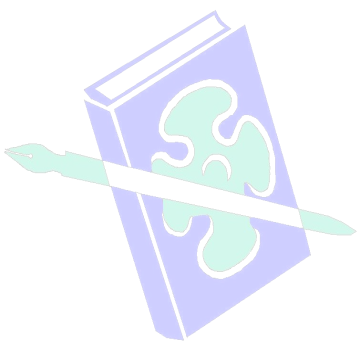 ŠKOLSKI KURIKULZA ŠKOLSKU 2022./2023. GODINUBribir,  listopad 2022.Temeljem članka 28. Zakona o odgoju i obrazovanju u osnovnoj i srednjoj školi (NN br. 87/08) i članka 60. Statuta Osnovne škole dr. Josipa Pančića Bribir, Školski odbor na sjednici održanoj  4. listopada  2022. godine, a na prijedlog Učiteljskog vijeća iravnatelja donosiŠKOLSKI KURIKULZA ŠKOLSKU 2022./2023. GODINUSadržaj1. UVOD …………………………………………………………………………….……31.1. Vizija škole1.2. Misija škole.1.3. Strateški zadaci2. ŠKOLSKI RAZVOJNI PLAN ………………………………………………………...53. PLAN IZVANUČIONIČKE NASTAVE ………………………………………….…..84. IZBORNA NASTAVA…………………………………………………………….......295. DOPUNSKA NASTAVA ……………………………………………………….........336. RAD PO PRILAGOĐENOM PROGRAMU……………………………………….  477. DODATNA NASTAVA …………………………………………………………....... 478. PLAN IZVANNASTAVNIH AKTIVNOSTI, UČENIČKA DRUŠTVA,      DRUŽINE I SEKCIJE…………………………………………………………….… 549.UKLJUČENOST UČENIKA U IZVANŠKOLSKE AKTIVNOSTI ………………....6910.UKLJUČENOST UČENIKA I UČITELJA U PROJEKTE………………………....7011.PLAN ORGANIZIRANJA KULTURNIH I JAVNIH DJELATNOSTI ŠKOLE…....81PLAN SPORTSKIH NATJECANJA…………………………………………….….82PLAN OSTALIH NATJECANJA …………………………………………………...84TROŠKOVI IZVANUČIONIČKE NASTAVE, NATJECANJA I SUSRETA ….....91UVOD Školski kurikulum obuhvaća sve aktivnosti i projekte koji su izvan redovite nastave, kroz koje će učenici promicati i razvijati svoju kreativnost i osobnost u nadopuni stečenih znanja i kompetencija uz stručnu podršku i vodstvo svojih učitelja - mentora. U radu s učenicima kroz izbornu, izvannastavnu, izvanučioničku i terensku nastavu do izražaja dolazi međupredmetna korelacija što u konačnici rezultira trajnim znanjem, vještinama i kompetencijom učenika.Pod pojmom školskog kurikuluma podrazumijevamo sve sadržaje, procese, aktivnosti koji su usmjereni na ostvarivanje ciljeva i zadataka obrazovanja kako bi promovirali intelektualni, osobni, društveni i fizički razvoj učenika. On obuhvaća osim službenih programa nastave i neformalne programe, te obilježja koja stvaraju školski imidž, kao što su kvalitetni odnosi, briga o jednakosti suprotnosti, o vrednovanju primjera koji postavljaju kriterij škole i načine na koji je ta škola organizirana i vođena. Nastavni i poučavajući stilovi snažno utječu na kurikulum i u praksi ne mogu biti odvojeni od njega.Kurikulum podrazumijeva i uključuje opsežno planiranje, ustrojstvo i provjeravanje procesa rada i djelovanja s ozbirom na odgovarajuće detaljne ciljeve, sadržajne elemente, ustrojstvo i kontrolu postignuća prema globalno postavljenim ciljevima i prema pretpostavkama za odvijanje procesa.U školskoj teoriji i praksi kurikulum sadrži sve sadržaje, procese i aktivnosti koji imaju za cilj ostvarivanje ciljeva i zadataka obrazovanja na način da se promoviraju intelektualni, osobni, društveni i fizički razvoj djece/učenika. Uz službeni program, kurikulum sadrži i one aktivnosti i sadržaje koje možemo smatrati neformalnim, a predstavljaju svojevrsni specifikum škole, zaštitni znak njenog imidža.Školskim kurikulumom utvrđen je dugoročni i kratkoročni plan i program rada škole kroz izbornu nastavu, izvannastavne i izvanškolske aktivnosti, te druge odgojnoobrazovne programe i projekte.Pri izradi školskog kurikuluma stavljen je naglasak na specifičnosti škole i sredine u kojoj škola djeluje. Središte i polazište rada na sadržajima školskog kurikuluma jesu potrebe i interesi naših učenika, roditelja i lokalne zajednice. U planiranju aktivnosti vodimo se načelima individualizma, nepristranosti i transdisciplinarnosti. Bitne pretpostavke ostvarivanju ciljeva postavljenih u kurikulumu su: postojanje stručne kompetencije učitelja, kvalitetna suradnja na relaciji roditelji – škola, podrška i pomoć lokalne zajednice.Školski kurikulum je razrađen po odgojno – obrazovnim područjima. Dostupan je na mrežnim stranicama škole svim učenicima, roditeljima i ostalim zainteresiranim za rad i život naše škole.1. 1. Vizija školeKamo želimo stići? Kakva je slika budućnosti prema kojoj usmjeravamo promjene?Želimo biti škola koju vole i osjećaju korisnom učenici, učitelji i ostali djelatnici,roditelji, lokalna i šira društvena zajednica odnosno sudionici u procesu života i rada. Škola kreativnog i poticajnog ozračja i suvremenih metoda kojima se oblikuje mladi čovjek otvoren i spreman za susret s daljnjim obrazovnim, profesionalnim i životnim izazovima.1.2. Misija školePoučavanjem propisanog Nastavnog plana i programa na zanimljiv i suvremen način,korisnog Školskog kurikuluma, važnog za razvoj kompetencija (znanja, vještina, sposobnosti,vrijednosti i stavova), uvjeriti sudionike da ulaganjem napora, u procesu izobrazbe – dodaju kvalitetu svom životu.Odgovornim, kvalitetnim i kompetentnim radom svih zaposlenih u školi, dosljednimpoštivanjem dogovorenih pravila, aktivnim sudjelovanjem svih sudionika (učenici, učitelji i roditelji) u procesu odgoja i obrazovanja ostvarujemo:- koristi za učenike – sustavnim načinom poučavanja potičemo i unaprjeđujemointelektualni, tjelesni, estetski, društveni, moralni i duhovni razvoj u skladu s njihovimsposobnostima i sklonostima uz osposobljavanje za cjeloživotno učenje;- koristi za roditelje – odgojem i obrazovanjem njihove djece u skladu s općim kulturnim i civilizacijskim vrijednostima, ljudskim pravima te pravima i obvezama djece, osposobljavamo ih za življenje u multikulturalnom svijetu, za poštivanje različitosti i obiteljskih vrijednosti;- koristi za zaposlenike – pružanjem sigurne i ugodne radne sredine uz mogućnost osobnog i stručnog napredovanja;- koristi za lokalnu zajednicu (Općina Vinodolska) – poticanjem i razvijanjem samostalnosti, samopouzdanja, odgovornosti i kreativnosti učenika, te njihove svijesti o materijalnoj i duhovnoj povijesno-kulturnoj baštini i vrijednostima našeg kraja stvaramo najvrjedniji kapital Općine – uspješne mlade ljude koji će pridonositi daljnjem napretku i razvoju Općine.1. 3. Strateški zadaciKoji su ciljevi djelovanja na putu prema ostvarenju vizije?1. Kontinuirano analizirati postojeću situaciju - gdje smo na putu do vizije2. Zadržati sve dostignute rezultate i prednosti, učiniti korak dalje u njihovu unaprjeđivanju3. Utvrditi prioritetna područja razvoja u idućoj školskoj godini4. Raditi na Školskom razvojnom planu sukladno s utvrđenim prioritetima5. Kontinuirano pratiti i prilagođavati smjernice za izradu Školskog kurikuluma, odnosnounaprjeđivati izbornu i dodatnu nastavu, izvannastavne aktivnosti i izvanučioničku nastavu uzadanim kategorijama (cilj i zadaci, nositelji aktivnosti, metode i oblici rada, vremenik,troškovnik, očekivana postignuća i vrednovanje).Ciljevi i zadatci su u funkciji ostvarivanja misije i vizije škole.2.  ŠKOLSKI RAZVOJNI PLAN 3. PLAN IZVANUČIONIČKE NASTAVEOSNOVNA ŠKOLA DR. JOSIPA PANČIĆA		B R I B I R ŠKOLSKI KURUKULŠk.god. 2022./2023.Učiteljica: Jelena Franjković	                                       Razred: 6 i 7.			OSNOVNA ŠKOLA DR. JOSIPA PANČIĆA		    BRIBIRŠKOLSKI KURIKULŠk. god. 2022./2023.Učitelj: Ivo Žikić				 			Razred: 8.OSNOVNA ŠKOLA DR. JOSIPA PANČIĆA		B R I B I R ŠKOLSKI KURUKULŠk.god. 2022./2023.Učiteljice RN						Razred: 1.- 4.	OSNOVNA ŠKOLA DR. JOSIPA PANČIĆA		B R I B I R ŠKOLSKI KURUKULŠk.god. 2022./2023.Učiteljica: Jelena Franjković					Razred: 5, 6, 7 i 8. 			OSNOVNA ŠKOLA DR. JOSIPA PANČIĆA		    BRIBIRŠKOLSKI KURIKULŠk. god. 2022./2023.Učitelj:  Ana Jelić Martuslović	  					 Razred: 5. – 8.OSNOVNA ŠKOLA DR. JOSIPA PANČIĆA		B R I B I R ŠKOLSKI KURUKULŠk.god. 2022/2023.Učiteljica: Jelena Franjković						Razred: 5.- 8.			OSNOVNA ŠKOLA DR. JOSIPA PANČIĆA		B R I B I R ŠKOLSKI KURUKULŠk.god. 2022./2023.Učiteljica: Jelena Franjković					Razred: 5. – 8.			OSNOVNA ŠKOLA DR. JOSIPA PANČIĆA		    BRIBIRŠKOLSKI KURIKULŠk. god. 2022./2023.Učitelj: Mirta Krušić, Anđelka Devčić			 Razred: 1. i 2.OSNOVNA ŠKOLA DR. JOSIPA PANČIĆA		    BRIBIRŠKOLSKI KURIKULŠk. god. 2022./2023.Učitelj:  Marina Jurčić, Dilajla Pavletić		                       Razred: 3. i 4.OSNOVNA ŠKOLA DR. JOSIPA PANČIĆA		    BRIBIRŠKOLSKI KURIKULŠk. god. 2022./2023.Učiteljice: Ana Jelić Martuslović, Jelena Franjković		Razred: 8.OSNOVNA ŠKOLA DR. JOSIPA PANČIĆA		    BRIBIRŠKOLSKI KURIKULŠk. god. 2022./2023.Učitelj: Razredna nastava						Razred: 1. – 4.OSNOVNA ŠKOLA DR. JOSIPA PANČIĆA		    BRIBIRŠKOLSKI KURIKULŠk. god. 2022./2023.Učitelj: Učiteljice razredne nastave 					Razred: 1. – 4. OSNOVNA ŠKOLA DR. JOSIPA PANČIĆA		    BRIBIRŠKOLSKI KURIKULŠk. god. 2022./2023.Učitelj:  Marina Jurčić, Ana Jelić Martuslović,Martina Rajnović   Razred: 4., 5., 6.OSNOVNA ŠKOLA DR. JOSIPA PANČIĆA		    BRIBIRŠKOLSKI KURIKULŠk. god. 2022./2023.Učitelj: Milica Goluža							Razred: 5.OSNOVNA ŠKOLA DR. JOSIPA PANČIĆA		    BRIBIRŠKOLSKI KURIKULŠk. god. 2022./2023.Učitelji:  Ivo Žikić I Jelena Franjković			Razred: 7.i 8.OSNOVNA ŠKOLA DR. JOSIPA PANČIĆA		B R I B I R ŠKOLSKI KURUKULŠk.god. 2022/2023.Učiteljica: Jelena Franjković, Ilgen Pavačić				Razred: 7. i 8.			OSNOVNA ŠKOLA DR. JOSIPA PANČIĆA		    BRIBIRŠKOLSKI KURIKULŠk. god. 2022./2023.Učiteljice:  Učiteljice razredne nastave                                            Razred: 1. – 4.OSNOVNA ŠKOLA DR. JOSIPA PANČIĆA		    BRIBIRŠKOLSKI KURIKULŠk. god. 2022./2023.Učiteljice: Mirta Krušić, Anđela Devčić i Dilajla Pavletić		  Razred: 1., 2. i 3.OSNOVNA ŠKOLA DR. JOSIPA PANČIĆA		    BRIBIRŠKOLSKI KURIKULŠk. god. 2022./2023.Učitelj:  Razrednici i učiteljice razredne nastave			   Razred: 1. - 8.OSNOVNA ŠKOLA DR. JOSIPA PANČIĆA		    BRIBIRŠKOLSKI KURIKULŠk. god. 2022./2023.Učitelj: Anđelka Devčić, Dilajla Pavletić, Marina Jurčić		Razred: 2., 3. i 4. 4. IZBORNA NASTAVAOSNOVNA ŠKOLA DR. JOSIPA PANČIĆA		    BRIBIRŠKOLSKI KURIKULŠk. god. 2022./2023.Učitelj: Martina Rajnović					Razred: 1.- 4. i 7.- 8.OSNOVNA ŠKOLA DR. JOSIPA PANČIĆA                    BRIBIRŠKOLSKI KURIKULŠk.god: 2022./2023.Učitelj: Dolores Gregović			                   		   Razred:  4. –  8.OSNOVNA ŠKOLA DR. JOSIPA PANČIĆA		    BRIBIRŠKOLSKI KURIKULŠk. god. 2022./2023.Učitelj: Božana Zečević					Razred:  1. –  8.5. DOPUNSKA NASTAVAOSNOVNA ŠKOLA DR. JOSIPA PANČIĆA		    BRIBIRŠKOLSKI KURIKULŠk. god. 2022./2023.Učiteljica : Mirta Krušić						            Razred: 1.OSNOVNA ŠKOLA DR. JOSIPA PANČIĆA		    BRIBIRŠKOLSKI KURIKULUMŠk. god. 2022./2023.Učitelj: Mirta Krušić	                                		               Razred: 1.OSNOVNA ŠKOLA DR. JOSIPA PANČIĆA		    BRIBIRŠKOLSKI KURIKULŠk. god. 2022./2023.Učiteljica : Anđelka Devćić						       Razred: 2.OSNOVNA ŠKOLA DR. JOSIPA PANČIĆA		    BRIBIRŠKOLSKI KURIKULŠk. god. 2022./2023.Učitelj: Anđelka Devčić	                                                                       Razred: 2.OSNOVNA ŠKOLA DR. JOSIPA PANČIĆA		    BRIBIRŠKOLSKI KURIKULŠk. god. 2022./2023Učitelj: Dilajla Pavletić		                                                          Razred:     3.OSNOVNA ŠKOLA DR. JOSIPA PANČIĆA		    BRIBIRŠKOLSKI KURIKULŠk. god. 2022./2023.Učitelj:  Dilajla Pavletić				                                           Razred:   3.OSNOVNA ŠKOLA DR. JOSIPA PANČIĆA		    BRIBIRŠKOLSKI KURIKULŠk. god. 2022./2023.Učitelj: Marina Jurčić		                                                           Razred:     4.OSNOVNA ŠKOLA DR. JOSIPA PANČIĆA		    BRIBIRŠKOLSKI KURIKULŠk. god. 2022./2023.Učitelj:  Marina Jurčić						                   Razred:   4.OSNOVNA ŠKOLA DR. JOSIPA PANČIĆA		    BRIBIRŠKOLSKI KURIKULŠk. god. 2022./2023.Učitelj: Jelena Franjković				            	Razred:     5. – 8.OSNOVNA ŠKOLA DR. JOSIPA PANČIĆA		    BRIBIRŠKOLSKI KURIKULŠk. god. 2022./2023.Učitelj: Ivo Žikić						          Razred: 5.- 8.OSNOVNA ŠKOLA DR. JOSIPA PANČIĆA		    BRIBIRŠKOLSKI KURIKULŠk. god. 2022./2023.Učitelj: Milica Goluža					         Razred:  5. -  8.OSNOVNA ŠKOLA DR. JOSIPA PANČIĆA		    BRIBIRŠKOLSKI KURIKULŠk. god. 2022./2023.Učitelj: Martina Jakopčević		   				Razred: 7. – 8.OSNOVNA ŠKOLA DR. JOSIPA PANČIĆA		    BRIBIRŠKOLSKI KURIKULŠk. god. 2022./2023.Učitelj: Laura Sutlović		   				Razred: 7. – 8.6. RAD PO PRILAGOĐENOM PROGRAMUNema učenika koji rade šo prilagođenom programu.7. DODATNA NASTAVAOSNOVNA ŠKOLA DR. JOSIPA PANČIĆA		    BRIBIRŠKOLSKI KURIKULUMŠk. god. 2022./2023.Učitelj: Mirta Krušić				      		Razred: 1.OSNOVNA ŠKOLA DR. JOSIPA PANČIĆA		    BRIBIRŠKOLSKI KURIKULŠk. god. 2022./2023.Učitelj:   Anđelka Devčić	   					           	Razred: 2.OSNOVNA ŠKOLA DR. JOSIPA PANČIĆA		    BRIBIRŠKOLSKI KURIKULŠk. god. 2022./2023.Učiteljica: Dilajla Pavletić						           	Razred: 3.OSNOVNA ŠKOLA DR. JOSIPA PANČIĆA		    BRIBIRŠKOLSKI KURIKULŠk. god. 2022./2023.Učiteljica: Marina Jurčić							      Razred: 4.OSNOVNA ŠKOLA DR. JOSIPA PANČIĆA		    BRIBIRŠKOLSKI KURIKULŠk. god. 2022/2023.Učitelj: Ivo Žikić						            Razred:  5. -  8.OSNOVNA ŠKOLA DR. JOSIPA PANČIĆA		    BRIBIRŠKOLSKI KURIKULŠk. god. 2022./2023.Učitelj: Josipa Ligatić						Razred: 5. – 8. 8. PLAN IZVANNASTAVNIH AKTIVNOSTI, UČENIČKA DRUŠTVA, DRUŽINE I SEKCIJEOSNOVNA ŠKOLA DR. JOSIPA PANČIĆA		    BRIBIRŠKOLSKI KURIKULŠk. god. 2022./2023.Učitelj: Mirta Krušić	   						Razred: 1. – 4.OSNOVNA ŠKOLA DR. JOSIPA PANČIĆA		    BRIBIRŠKOLSKI KURIKULŠk. god. 2022./2023.Učitelj: Anđelka Devčić					               Razred:   1.- 4.OSNOVNA ŠKOLA DR. JOSIPA PANČIĆA		    BRIBIRŠKOLSKI KURIKULUMŠk. god. 2022./2023.Učiteljica: Dilajla Pavletić					                   Razred: 1. – 4.OSNOVNA ŠKOLA DR. JOSIPA PANČIĆA		    BRIBIRŠKOLSKI KURIKULUMŠk. god. 2022./2023.Učiteljica: Marina Jurčić 					                        Razred: 1. – 4.OSNOVNA ŠKOLA DR. JOSIPA PANČIĆA		B R I B I R ŠKOLSKI KURUKULŠk.god. 2022/2023.Učiteljica: Jelena Franjković						Razred: 5. - 8.			OSNOVNA ŠKOLA DR. JOSIPA PANČIĆA		    BRIBIRŠKOLSKI KURIKULŠk. god. 2022./2023.Učitelj:Ana Jelić Martuslović	   					Razred: 8.OSNOVNA ŠKOLA DR. JOSIPA PANČIĆA		    BRIBIRŠKOLSKI KURIKULŠk. god. 2022./2023.Učitelj:  IlgenPavačić				 		Razred: 1. – 4.OSNOVNA ŠKOLA DR. JOSIPA PANČIĆA		    BRIBIRŠKOLSKI KURIKULŠk. god. 2022./2023.Učitelj: Klaudija Hreljac- Ninić		   			Razred: 5. - 8. OSNOVNA ŠKOLA DR. JOSIPA PANČIĆA		    BRIBIRŠKOLSKI KURIKULŠk. god. 2022./2023.Učitelj: Klaudija Hreljac- Ninić		   			Razred: 5.- 8. OSNOVNA ŠKOLA DR. JOSIPA PANČIĆA		    BRIBIRŠKOLSKI KURIKULŠk. god. 2022./2023.Učitelj: Božana Zečević					Razred:  5. – 8.OSNOVNA ŠKOLA DR. JOSIPA PANČIĆA		    BRIBIRŠKOLSKI KURIKULŠk. god. 2022./2023.Učitelj: Marta Milunović	   						Razred: 5. – 8.OSNOVNA ŠKOLA DR. JOSIPA PANČIĆA		    BRIBIRŠKOLSKI KURIKULŠk. god. 2022./2023.Učitelj: Marta Milunović	   						Razred: 5. – 8.9. UKLJUČENOST UČENIKA U IZVANŠKOLSKE AKTIVNOSTI10. UKLJUČENOST UČENIKA I UČITELJA U PROJEKTEOSNOVNA ŠKOLA DR. JOSIPA PANČIĆA		    BRIBIRŠKOLSKI KURIKULŠk. god. 2022./2023.Učitelj: Dilajla Pavletić						Razred: 3. OSNOVNA ŠKOLA DR. JOSIPA PANČIĆA		    BRIBIRŠKOLSKI KURIKULŠk. god. 2022./2023.Učitelj: Marina Jurčić							Razred: 4. OSNOVNA ŠKOLA DR. JOSIPA PANČIĆA		    BRIBIRŠKOLSKI KURIKULŠk. god. 2022./2023.Učitelj: Ana Jelić Martuslović						Razred:  5.OSNOVNA ŠKOLA DR. JOSIPA PANČIĆA		    BRIBIRŠKOLSKI KURIKULŠk. god. 2022./2023.Učitelj: Martina Rajnović					                   Razred: 6.OSNOVNA ŠKOLA DR. JOSIPA PANČIĆA		    BRIBIRŠKOLSKI KURIKULŠk. god. 2022./2023.Učitelj: Jelena Franjković					                               Razred: 7.OSNOVNA ŠKOLA DR. JOSIPA PANČIĆA		    BRIBIRŠKOLSKI KURIKULŠk. god. 2022./2023.Učitelji: Jelena Franjković, Klaudija Hreljac Ninić, Goran Matić   Razred: 1. – 8.OSNOVNA ŠKOLA DR. JOSIPA PANČIĆA		    BRIBIRŠKOLSKI KURIKULUMŠk. god. 2022./2023.Učitelj: Jelena Franjković, Dilajla Pavletić	   		Razred: 1.-8.OSNOVNA ŠKOLA DR. JOSIPA PANČIĆA		    BRIBIRŠKOLSKI KURIKULŠk. god. 2022./2023.Učitelj: Ana Mužević Babič						Razred: 5.- 6.OSNOVNA ŠKOLA DR. JOSIPA PANČIĆA		    BRIBIRŠKOLSKI KURIKULŠk. god. 2022./2023.Učitelj: Svi učitelji		   						Razred: 1. – 8.OSNOVNA ŠKOLA DR. JOSIPA PANČIĆA		    BRIBIRŠKOLSKI KURIKULŠk. god. 2022./2023.Učitelj: Goran Matić  					 Razred: 1. – 8.11. PLAN ORGANIZIRANJA KULTURNIH I JAVNIH DJELATNOSTI ŠKOLE12.SPORTSKA  NATJECANJAOSNOVNA ŠKOLA DR. JOSIPA PANČIĆA		    BRIBIRŠKOLSKI KURIKULŠk. god. 2022./2023.Učitelj: Marta Milunović						Razred: 5.- 8.13. OSTALA NATJECANJAOSNOVNA ŠKOLA DR. JOSIPA PANČIĆA		    BRIBIRŠKOLSKI KURIKULUMŠk. god. 2022./2023.Učitelj: Ivo Žikić					           	Razred: II.- VIII. OSNOVNA ŠKOLA DR. JOSIPA PANČIĆA		    BRIBIRŠKOLSKI KURIKULŠk. god. 2022./2023.Učitelj: Ivo Žikić						          Razred: 2.- 8. OSNOVNA ŠKOLA DR. JOSIPA PANČIĆA		    BRIBIRŠKOLSKI KURIKULŠk. god. 2022./2023.Učitelj: Ivo Žikić, učiteljice RN						Razred:  2.- 8.OSNOVNA ŠKOLA DR. JOSIPA PANČIĆA		    BRIBIRŠKOLSKI KURIKULUMŠk. god. 2022./2023.Učitelj: Ivo Žikić						           Razred: 5. – 7. OSNOVNA ŠKOLA DR. JOSIPA PANČIĆA		    BRIBIRŠKOLSKI KURIKULŠk. god. 2022./2023.Učitelji : Klaudija Hreljac Ninić,  Goran Matić		Razred: 5. – 8.OSNOVNA ŠKOLA DR. JOSIPA PANČIĆA		    BRIBIRŠKOLSKI KURIKULŠk. god. 2022./2023.Učitelj: Božana Zečević					                  Razred: 5. – 8. 14. TROŠKOVI IZVANUČIONIČKE NASTAVE, NATJECANJA I SUSRETATroškove izvanučioničke nastave, natjecanja i susreta snosit će lokalna samouprava.Do kraja listopada  2022. godine Škola će podnijeti zahtjev načelniku Općine Vinodolske.14.1.Troškovi izvanučioničke nastave planiraju se u iznosu od   22.000,00  Kn.14.2. Troškovi sportskih natjecanja planiraju se u iznosu od   3.000,00 Kn.14.3. Troškovi natjecanja „Znanost mladima“ i LIDRANO planiraju se u iznosu od              3.000,00 Kn.14.4. Troškovi ostalih nastupa i susreta planiraju se u iznosu od  2.000,00 KnKLASA: 602-12/22-01/1URBROJ: 2107-35-22-1Bribir, 4.listopada 2022.     Ravnatelj:							Predsjednica Školskog odbora: Goran Matić, prof.						         Đina Grbić, prof.PRIORITETNO PODRUČJE UNAPRJEĐENJACILJEVIMETODE I AKTIVNOSTI ZA OSTVARENJE CILJANUŽNI RESURSIDATUM DO KOGA ĆE SE CILJ OSTVARITIOSOBE ODGOVORNE ZA PROVEDBU AKTIVNOSTIMJERIVI POKAZATELJI OSTVARIVANJA CILJAOdnos učenika prema školiČuvanje školske imovine i briga o okolišu te razvijanje pozitivnog stava prema školiEstetsko uređenje školeRadionice na temu čuvanje školske imovine brige o okolišuBriga o nasadimai vanjskom prostoru školeOslikavanje okoliša školeStručna literatura i stručno znanjeBoje, kistoviKontinuiranoKontinuiranoKontinuiranoKontinuiranoRazrednici, Vijeće učenika, učitelji i ostali zaposlenici školeRazrednici, školski pedagog, učitelji, zaposlenici škole, vanjski suradniciProf. likovne kultureMjerivi stupanj očuvane školske imovine.Anketa uključenosti učenika u natjecanja.Broj sadnica lavande, voćaka, masline.Izgled okolišaBroj oslikanih površinaOdnos učenika prema drugim učenicima i školiStvoriti pozitivno ozračje u školi Smanjiti stupanj nasilja među djecomSmanjiti stupanj elektroničkog nasiljameđu djecomAktivno provođenje  školskog preventivnog programa -uspostava vrijednosti, pravila i posljedica – na razini razrednog odjela- radionice na SR -- uključiti radionice i predavanja na temu primjerenog ponašanja u online okruženju i elektroničkog nasiljanadzor na hodnicima i dvorištu- suradnja s lokalnom zajednicom - radionice s učenicima – SR i nastavni predmeti (1. do 8. razred)Radni materijali za provedbu radionicaOd IX. mjeseca –tematske  radionice tijekom školske godtijekom cijele školske godine-tijekom cijele školske godine-tijekom cijele školske godine s naglaskom na početak školske godineRavnateljKoordinator provedbe programa u školiRazredniciUčitelji Svi zaposlenici školeRoditeljiUčeniciVanjski predavačiVođenje evidencije o primijenjenim odgovorima odraslih na nasilno ponašanje učenika, te praćenje i evidentiranje njihovog daljnjeg ponašanjaŠkola prati svoj napredak, dokumentira ga, te raspravlja na redovitim sastancima o daljnjim koracimaPRIORITETNO PODRUČJE UNAPRJEĐENJACILJEVIMETODE I AKTIVNOSTI ZA OSTVARENJE CILJANUŽNI RESURSIDATUM DO KOGA ĆE SE CILJ OSTVARITIOSOBE ODGOVORNE ZA PROVEDBU AKTIVNOSTIMJERIVI POKAZATELJI OSTVARIVANJA CILJAPromicanje nenasilja i tolerancijeSmanjiti stupanj nasilja povećati razinu tolerancijeRadionica za učenike, učitelje i roditelje na temu tolerancijeIzbor „Naj prijatelja“ (Upitnik)Izrada plakata, literarnih i likovnih radovaFinancijska sredstva, stručna literatura i stručni suradniciRazrednici, učitelji hrvatskog jezika i likovne kulture, predsjednici razredaDo 31.5.2023.Do kraja nastavne godineVanjski suradnici (psiholog), razrednici, školski pedagog, ravnatelj, učiteljiRazrednici, školski pedagog, ravnatelj, učiteljiBroj uključenih učenika, učitelja i roditeljaBroj učenika uključenih u izradu plakata i radovaMeđusobni odnosi učitelja i učenika, odnosi među učenicima, atmosfera u školiKontinuirano pratiti i razvijati dobre odnose među učenicima i svim djelatnici ma školeNjegovanje dobrih odnosa učitelja prema učenicima, uključivanje roditelja u život škole, nulta tolerancija na bilo koji oblik nasilja, razvijanje pozitivne atmosfere u školi gdje se svi mogu osjećati prihvaćeni, pronalaženje jakih strana kod učenika s teškoćama u ponašanju i pomaganje da se dokažu na pozitivan način, , radionice i predavanja za učitelje, učenike i roditelje, suradnja sa službama izvan školerazvijanje otvorene i zdrave komunikacije s roditeljima, prezentiranje rada učitelja i učenika na web stranicama, ali i u drugim medijima, kako bi škola dobila što više na prepoznatljivosti ‐ uređenje unutrašnjosti škole da svima bude ugodnije i veselije – oslikavanjem zidova i stepenica lijepim slikama i porukama u duhu tolerancije i povjerenjaSuradnja sa službama izvan škole Međusobna suradnja nastavnog i nenastavnog osoblja Suradnja s roditeljimaTijekom godinePedagoginja, tim za kvalitetu, ravnatelj, razrednici,  učiteljiRazgovori s učenicima, učiteljima i nenastavnim osobljem, upitnici za učenike i učitelje, razgovori s roditeljima, upitnici za roditelje, zadovoljstvo osoba koje borave u školi uređenjem interijera i atmosferom u školiSuradnja škole i roditelja  Aktivno uključiti roditelje u školska zbivanja-predavanja,  -radionice,   -uključivanje u kulturna događanja i sl.materijalni  organizacijskikontinuiranoRazrednici, ravnatelj i stručna službaBroj uključenih roditeljaPRIORITETNO PODRUČJE UNAPRJEĐENJACILJEVIMETODE I AKTIVNOSTI ZA OSTVARENJE CILJANUŽNI RESURSIDATUM DO KOGA ĆE SE CILJ OSTVARITIOSOBE ODGOVORNE ZA PROVEDBU AKTIVNOSTIMJERIVI POKAZATELJI OSTVARIVANJA CILJAUnapređenje informacijsko – komunikacijskog područjaOsposobiti djelatnike za svakodnevno korištenje IKT-a Stvoriti materijalne uvjete za korištenje IKT-a u nastaviEdukacija djelatnika-materijalni,  organizacijskikontinuiranoSvi učitelji, ravnatelj i stručna službaBroj održanih radionicaBroj uključenih učiteljaRazvoj stručnih ljudskih potencijala  1.pozitivno školsko ozračje, 2.kontinuirano stručno osposobljavanje, 3.motivacija i samomotivacijaStalna obvezna edukacija učitelja do 5 godina radnog iskustva.  Razvoj timskog rada-svi Projektni dani - timski rad učitelja i učenika. Prihvaćanje i poticanje inovativnih, kreativnih,različitih pristupa i ideja u poučavanjupredavači, organizacijekontinuiranoSvi učitelji, ravnatelj i stručna službaProjektiProjekt Trening životnih vještinaProjekt „Zdrav za 5“eTWINNING projektiRazvijati važne osobne i socijalne vještine učenikaOsam radionica za učenike III., IV., V. i VI. razreda i šest radionica za učenike VII. razredaDva predavanja za učenike VIII.rKreativne radionice i videokonferencije s ostalim sudionicima projektaStručni suradnici NZZJZ PGŽ i stručna literaturaPedagog,Stručni suradnici NZZJZ PGŽ i PP CrikvenicaSvibanj 2023.Do kraja nastavne godineDo kraja nastavne godineRazrednici III., IV., V., VI. i VII. razreda, pedagogRazrednik VIII.rUčiteljiBroj radionica, broj uključene djece i anketa na kraju projektaBroj uključene djece i anketa na kraju projekta Školski projektOčuvanje kulturne baštineSuradnja s lokalnom zajednicomTravanj 2023.Razrednici, školski pedagog, učitelji, zaposlenici škole, vanjski suradniciBroj uključenih učenika učitelja i roditeljaRedni brojSadržajRazredVrijemeIzvršitelj1.Ledenice6. , 7.Listopad 2022.Razrednici 6. i 7. razreda2.Vukovar 8.Listopad 2022.Razrednik 8.razreda3.Kino predstava1.-4.Prosinac 2022.Učiteljice RN4.Astronomski centar Rijeka,   Advent Trsat5.-8.Prosinac 2022.Razrednici i učiteljice geografije i njemačkog j5.Rijeka5.-8.Prosinac 2022.Učiteljica povijestii razrednici6.Kazališna predstava5.-8.Prosinac 2022.Učiteljica hrvatskog jezika7.Kino predstava5.-8.Siječanj 2023.Učiteljica hrvatskog jezika8.Prvi koraci u prometu1.Veljača 2023.Razrednica 1.razreda9.Rijeka županijsko središte3.,4.Veljača  2023.Razrednice 3. i 4.razreda10.Memorijalni centar Lipa8.Veljača 2023.Učiteljice hrvatskog jezika i povijesti11.Kazališna predstava1.-4.Tijekom godine Učiteljice RN12.Edukacijski koncert1.-4.Tijekom 2.polugodištaUčiteljice RN13.Izlet Brijuni4.-6.Travanj 2023.Razrednice 4.-6.razreda14.Maturalni izlet7.i 8.Travanj-Svibanj 2023Razrednici 7.i 8.razreda15.Kazališna predstava5.-8.Svibanj 2023. Učiteljica hrvatskog jezika i glazbene kulture14.Novi Vinodolski5.Travanj 2022.Učiteljica njemačkog jezika16.Nacionalni park Risnjak1.-4.Svibanj 2023.Učiteljice RN17.Izlet Krk1.-3.Svibanj 2023.Razrednice 1., 2. i 3.razreda18.Putovima Frankopana1.-8.Tijekom godineRazrednici I učiteljice RN19.Škola plivanja2.-4.Lipanj 2023.Razrednice 2.,3. i 4.razreda20.Aktivnost, program i/ili projektaIZVANUČIONIČKA NASTAVA U  LEDENICAMA (GRADINA)( korelacija sa Satom razrednika)Ciljevi aktivnosti, programa i/ili projektaUčenici šestog razreda obradit će lektirno djelo A.Šenoe Kugina kuća. Djelo ćemo čitati i analizirati na vidikovcu koji gleda na ledeničku gradinu, za koju se smatra, da je Šenoa koristio kao mjesto radnje u povjestici Kugina kuća. Namjena aktivnosti, programa i/ili projektaProvođenje nastavnog plana i programa Nositelji aktivnosti, programa i/ili projektaPredmetni nastavnik Hrvatskog jezika, razredniciNačin realizacije aktivnosti, programa i/ili projektaPosjet i razgledavanje planom predviđenih znamenitostiVremenik aktivnosti, programa i/ili projektaListopad 2022. Način vrednovanja i način korištenja rezultata vrednovanjaPrezentacija naučenog putem plakata, fotografija, usmene analize lektirnog djela i pismenih radova.Detaljan troškovnik aktivnosti, programa i/ili projektaAutobusni prijevoz i troškovi aranžmana turističke agencijeAktivnost, program i/iliprojektPOSJET VUKOVARU I MEMORIJALNOM CENTRU DOMOVINSKOG RATACiljevi aktivnosti, programai/ili projekta     -     Učenje o vukovarskoj tragediji i domovinskom            ratu uopćePrenošenje onovne poruke mira, prihvaćanja različitosti i suosjećanjaPosjet spomen domu „Ovčara“, memorijalnom groblju i bolniciShvaćanje značaja pojedinih akcija i operacija u obrani suvereniteta Republike HrvatskeNamjena aktivnosti, programai/ili projektaPrepoznati mjesto povijesnog događajaPrimjena stečenog znanja i iskustva u svakodnevnoj situaciji Usporediti pisane i usmene povijesne izvoreNositelji aktivnosti, programai/ili projektaUčenici i razrednikNačin realizacije aktivnosti,programa i/ili projektaPredavanje na tematiku Domovinski ratPredavanje na tematiku Bitka za VukovarPosjet gradskom muzeju Vukovar, centru grada Križ na ušću Vuke u Dunav, Spomen domu Trpinjska cesta, Bolnici, Memorijalnom groblju, Ovčari i HangaruPredstavljanje Škole miraSudjelovanje u kvizu znanja na temu Domovinskog rata i bitke za VukovarPisanje eseja „Bitka za Vukovar“Vremenik aktivnosti, programai/ili projekta7. – 8.  10. 2022.Način vrednovanja i načinkorištenja rezultatavrednovanjaIzvješće voditeljaSamostalni učenički radovi na zadanu temuDetaljan troškovnik aktivnosti,programa i/iliprojektaTroškove ekskurzije u potpunosti snosi Ministarstvo branitelja Republike HrvatskeAktivnost, program i/ili projektaOdlazak na kino predstavuCiljevi aktivnosti, programa i/ili projektaUtvrđivanje i proširivanje znanja o filmskim vrstama.  Stvaranje i njegovanje potrebe za odlaskom u kino, razvijanje sposobnosti suradnje, razvijanje interesa za filmsku umjetnost. Osvješćivanje važnosti kulture i umjetnosti u svakodnevnom životu. Uočavanje obilježja filma koji se temelji na literarnom predlošku. Usustavljivanje znanja o filmskim izražajnim sredstvima. Razvijanje sposobnosti doživljavanja, slušanja, gledanja, zamišljanja, usmenog i pismenog  izražavanja.Namjena aktivnosti, programa i/ili projektaProvođenje nastavnog plana i programaNositelji aktivnosti, programa i/ili projektaUčiteljice RNNačin realizacije aktivnosti, programa i/ili projektaProvođenje nastavnog plana i programa Hrvatskog jezika.Vremenik aktivnosti, programa i/ili projektaJesen/zimaNačin vrednovanja i način korištenja rezultata vrednovanjaUsmeno izlaganje, izrada plakata, pismenim radovimaDetaljan troškovnik aktivnosti, programa i/ili projektaTroškovi prijevoza i ulaznica za predstaveAktivnost, program i/ili projektaIZVANUČIONIČKA NASTAVA– ASTRONOMSKI CENTAR I ADVENT NA TRSATU( korelacija s Satom razrednika Matematikom, Geografijom, Njemačkim jezikom i Satom razrednika)Ciljevi aktivnosti, programa i/ili projekta Učenici osmog razreda će samostalno uočiti osnovna obilježja putopisa te prikupljati podatke za njegovo pisanje.   Učenici će povezati božićni ugođaj Adventa s književnim djelima iste tematike koje smo čitali kao i one koje ćemo još obraditi. Učenici će koristiti božićne motive u stvaranju samostalnih literarnih djela.   Učenici sedmog razreda razmislit će o pravom smislu Božića i to će primijeniti na Satu razrednika za izradu prigodnih sadržaja.Namjena aktivnosti, programa i/ili projektaProvođenje nastavnog plana i programa Nositelji aktivnosti, programa i/ili projektaPredmetni nastavnici Hrvatskog jezika, Matematike, Geografije i razredniciNačin realizacije aktivnosti, programa i/ili projektaPosjet i razgledavanje planom predviđenih znamenitostiVremenik aktivnosti, programa i/ili projektaProsinac 2023. Način vrednovanja i način korištenja rezultata vrednovanjaPrezentacija naučenog putem plakata, fotografija, PowerPoint prezentacije i pismenih radova.Detaljan troškovnik aktivnosti, programa i/ili projektaAutobusni prijevoz i troškovi aranžmana turističke agencijeAktivnost, program i/iliprojektSve tajne Rijeke Ciljevi aktivnosti, programai/ili projekta- snalaziti se u neposrednom okružju- promicati učenje i istraživački rad izvan učionice- imenovati i upoznati se s namjenom značajnih građevina i kulturno-povijesnih spomenika iz prošlosti grada Rijeke (Hrvatsko narodno kazalište, Palazzo Modello, zgrada Transadrije (Pallazo Bacich), Guvernerova palača, Crkva svetog Vida, kapucinska crkva, Gradska ura, Kosi toranj)- analizirati razmještaj ulica i trgova u uskom centru grada (Korzo, Obala, Gat Karoline Riječke, Principij)- interpretirati gradske legende koje su i danas popularne (Karolina Riječka, Rigojanči, Dvoglavi orao)Namjena aktivnosti, programai/ili projektaUz šetnju uskim centrom grada Rijeke učenike upoznati s njenom prošlošću te važnim povijesnim lokalitetima, građevinama, ulicama i legendama.Nositelji aktivnosti, programai/ili projektaAna Jelić MartuslovićNačin realizacije aktivnosti,programa i/ili projektaRazgledavanje užeg centra grada uz šetnju.Vremenik aktivnosti, programai/ili projektaProsinac 2022.Način vrednovanja i načinkorištenja rezultatavrednovanjaPrezentacija naučenog putem plakata i fotografija.Detaljan troškovnik aktivnosti,programa i/iliprojektaTroškovi autobusnog prijevozaAktivnost, program i/ili projektaODLAZAK NA KAZALIŠNU PREDSTAVUCiljevi aktivnosti, programa i/ili projektaUtvrđivanje i proširivanje znanja o kazalištu i drami kao književnom rodu.  Stvaranje i njegovanje potrebe za odlaskom u kazalište, razvijanje sposobnost suradnje s drugima, razvijanje interesa za umjetnost. Osvješćivanje važnosti kulture i umjetnosti u svakodnevnom životu. Razvijanje sposobnosti doživljavanja, slušanja, gledanja, zamišljanja, usmenog i pismenog  izražavanja.Namjena aktivnosti, programa i/ili projektaProvođenje nastavnog plana i programaNositelji aktivnosti, programa i/ili projektaPredmetni nastavnik hrvatskog jezikaNačin realizacije aktivnosti, programa i/ili projektaProvođenje nastavnog plana i programa hrvatskog jezika.Vremenik aktivnosti, programa i/ili projektaProsinac 2022.Način vrednovanja i način korištenja rezultata vrednovanjaUsmeno izlaganje, izrada plakata, pismenim radovimaDetaljan troškovnik aktivnosti, programa i/ili projektaTroškovi prijevoza i ulaznica za predstaveAktivnost, program i/ili projektaODLAZAK NA KINO PREDSTAVUCiljevi aktivnosti, programa i/ili projektaUtvrđivanje i proširivanje znanja o filmskim vrstama.  Stvaranje i njegovanje potrebe za odlaskom u kino, razvijanje sposobnost suradnje s drugima, razvijanje interesa za filmsku umjetnost. Osvješćivanje važnosti kulture i umjetnosti u svakodnevnom životu. Uočavanje obilježja filma koji se temelji na literarnom predlošku. Usustavljanje znanja o filmskim izražajnim sredstvima. Razvijanje sposobnosti doživljavanja, slušanja, gledanja, zamišljanja, usmenog i pismenog  izražavanja.Namjena aktivnosti, programa i/ili projektaProvođenje nastavnog plana i programaNositelji aktivnosti, programa i/ili projektaPredmetni nastavnik hrvatskog jezikaNačin realizacije aktivnosti, programa i/ili projektaProvođenje nastavnog plana i programa hrvatskog jezika.Vremenik aktivnosti, programa i/ili projektaSiječanj  2023. godine Način vrednovanja i način korištenja rezultata vrednovanjaUsmeno izlaganje, izrada plakata, pismenim radovimaDetaljan troškovnik aktivnosti, programa i/ili projektaTroškovi prijevoza i ulaznica za predstaveAktivnost, program i/iliprojektPRVI KORACI U PROMETUCiljevi aktivnosti, programai/ili projekta-razvijanje odgovornosti pri kretanju otvorenim površinama za pješake (pješački prijelazi i staze)-odgovorno kretanje po kolniku-usvajanje pojmova o prometu-stjecanje vještine upravljanja biciklom-razvijanje funkcionalnog mišljenja i zaključivanjaNamjena aktivnosti, programai/ili projekta-osposobiti učenike za odgovorno sudjelovanje u prometuNositelji aktivnosti, programai/ili projekta-učiteljice razredne nastave, djelatnici Centra mladih u RijeciNačin realizacije aktivnosti,programa i/ili projektaOdlazak u Centar mladih u RijekuVremenik aktivnosti, programai/ili projektaDrugo polugodište Način vrednovanja i načinkorištenja rezultatavrednovanjaizrada plakata, igre, rješavanje zadataka nanastavnim listićima, vožnja biciklomDetaljan troškovnik aktivnosti,programa i/iliprojektaTroškovi prijevozaAktivnost, program i/iliprojektSREDIŠTE ŽUPANIJE – KAKO ČITATI GRADCiljevi aktivnosti, programai/ili projektaSukladno s propisanim planom i programom nastave prirode i društva i hrvatskog jezika, cilj poludnevne terenske nastave je neposredno upoznavanje Rijeke kao kulturnog, povijesnog, gospodarskog, prometnog i vjerskog središta Namjena aktivnosti, programai/ili projektaPotaknuti učenike da na izvornoj neposrednoj stvarnosti spoznaju sadržaje koji se proučavaju u školi. Razvijanjem samostalnog promatranja na izvornoj stvarnosti učenici povezuju znanja s prirodom uopće. Poludnevna terenska nastava uz motivacijsku i spoznajnu, sadrži i rekreacijsku sastavnicu, sadržaje građanskog i zdravstvenog  odgoja te veoma važno odgojno značenjeNositelji aktivnosti, programai/ili projektaUčiteljica 3. razreda  Dilajla Pavletić i učiteljica 4. razreda Marina Jurčić  te učenici 3. i 4. razreda.Učiteljice će naglašavati ljepotu grada -  njegovih povijesnih, kulturnih i vjerskih spomenika, i važnost čuvanja spomenika za buduće naraštaje. Način realizacije aktivnosti,programa i/ili projektaU dogovoru s Turističkom zajednicom Grada RijekeVremenik aktivnosti, programai/ili projektaDrugo polugodišteNačin vrednovanja i načinkorištenja rezultatavrednovanjaUsmeno, opisno i brojčano ocjenjivanje svih etapa terenske nastave – pripreme, izvođenja i rada u učionici nakon terenske nastave. Sređeni materijal izložiti na plakatima u školi i učionici.Detaljan troškovnik aktivnosti,programa i/iliprojektaTroškovi prijevozaAktivnost, program i/iliprojektIZVANUČIONIČKA NASTAVA IZ POVIJESTI za učenike  8. razredaPosjet memorijalnom muzeju  u Lipi(korelacija s hrvatskim jezikom)Ciljevi aktivnosti, programai/ili projekta Stjecanje znanja o hrvatskoj i zavičajnoj povijesti iz vremena Drugog svjetskog rata te  stradanjima ljudi. Razvijanje kulture ponašanja u muzeju, osvijestiti potrebu očuvanja kulturne baštine. Povezivanje izvanučioničke nastave s holokaustom i lektirnim djelom Dnevnik Ane Frank. Raspravljati i promišljati o pojmovima kao što su netolerancija, rasizam, nacizam, spolna neravnopravnost. Uvidjeti, osvijestiti i promišljati o dugoročnim posljedicama svih oblika netolerancije.Namjena aktivnosti, programai/ili projektaProvođenje nastavnog plana i programa.Nositelji aktivnosti, programai/ili projektaPredmetne učiteljice povijesti i hrvatskog jezikaNačin realizacije aktivnosti,programa i/ili projektaPosjet memorijalnom muzeju u Lipi i razgledavanje prigodnog  postava uz stručno vodstvo.Vremenik aktivnosti, programai/ili projektaVeljača 2023.Način vrednovanja i načinkorištenja rezultatavrednovanjaPrezentacija naučenog putem plakata, eseja, PP prezentacija.Detaljan troškovnik aktivnosti,programa i/iliprojektaAutobusni prijevoz i cijena ulaznice za muzej .Aktivnost, program i/iliprojektKAZALIŠNE PREDSTAVE-MEDIJSKA KULTURACiljevi aktivnosti, programai/ili projekta-aktivnom pažnjom pratiti dramske i kazališne aktivnosti i ostvarenja te primati njihove poruke-jednostavno opisati vlastiti doživljaj i sadržaj dramskih i kazališnih aktivnosti i ostvarenja-prepoznati osnovne estetske i etičke vrijednosti u dramskim i kazališnim aktivnostima i ostvarenjima-izraziti svoje osjećaje, stavove i uvjerenja kroz zamišljene dramske situacije, događaje i likove-usvojiti osnovna pravila ponašanja neophodna za praćenje i sudjelovanje u dramskim i kazališnim aktivnostima i ostvarenima-jednostavnim dječjim riječima izreći svoj dojamNamjena aktivnosti, programai/ili projekta-redovitim posjećivanjem kazališna stvoriti u učenika naviku i potrebu Nositelji aktivnosti, programai/ili projektaUčiteljice razredne nastaveNačin realizacije aktivnosti,programa i/ili projektaPosjeta kazalištu u Rijeci (GKL I HNK)Gostovanje kazališnih družina u školiVremenik aktivnosti, programai/ili projektaTijekom školske godineNačin vrednovanja i načinkorištenja rezultatavrednovanjaizrada plakataizražavanje i stvaranje na satovima HJDetaljan troškovnik aktivnosti,programa i/iliprojektaTroškovi prijevozaAktivnost, program i/iliprojektEDUKACIJSKI KONCERTCiljevi aktivnosti, programai/ili projekta- promatrati, uočiti i razlikovati umjetnički lijepo i   vrijedno u prirodnom okružju i glazbenom djelu- izraziti svoje osjećaje, doživljaje, stavove na cjelovit  način raznovrsnim umjetničkim oblicima i postupcima- razvijanje glazbene kreativnosti- pokazati koncentraciju i pamćenje tijekom opažanja- opisati vlastiti doživljaj glazbenog djelaNamjena aktivnosti, programai/ili projekta- usvojiti temeljne pretpostavke i mjerila za razvoj   pozitivnog stava o glazbenoj umjetnosti,   upoznavanje konkretnih glazbenih djela i odlomakaNositelji aktivnosti, programai/ili projekta- učiteljice razredne nastaveNačin realizacije aktivnosti,programa i/ili projekta- odlazak u HNK Ivana pl. Zajca, RijekaVremenik aktivnosti, programai/ili projektaDrugo polugodišteNačin vrednovanja i načinkorištenja rezultatavrednovanja- praćenje učenika na koncertu- razgovor učenika i učiteljice- likovni radovi na temu instrumenata i doživljaja   glazbeDetaljan troškovnik aktivnosti,programa i/ili projekta- troškovi prijevoza i ulazniceAktivnost, program i/iliprojektIZLET NA BRIJUNECiljevi aktivnosti, programai/ili projektaUpoznati učenike s jednim od nacionalnih parkova Republike Hrvatske. Istaknuti važnost prirodnih i kulturnih vrijednosti Nacionalnog parka Brijuni te formirati svijesti o bogatstvu i dostupnosti nacionalne i regionalne baštine.Namjena aktivnosti, programai/ili projektaProvođenje nastavnog plana i programa i upoznavanje ljepota domovine.Nositelji aktivnosti, programai/ili projektaMarina Jurčić, Martina Rajnović, Ana Jelić MartuslovićNačin realizacije aktivnosti,programa i/ili projektaRazgledavanje destinacije prema planu putovanja.Vremenik aktivnosti, programai/ili projektaProljeće 2023.Način vrednovanja i načinkorištenja rezultatavrednovanjaPrezentacija naučenog putem plakata, fotografija, PowerPoint prezentacije i pismenih radova.Detaljan troškovnik aktivnosti,programa i/iliprojektaAutobusni prijevoz i troškovi aranžmana turističke agencije.Troškove snose roditeljiAktivnost, program i/iliprojektIZVANUČIONIČKA NASTAVA U NOVI VINODOLSKICiljevi aktivnosti, programai/ili projektaStjecanje novih znanja i vještina iz njemačkog jezika, isticati važnost učenja stranih jezika. Snalaženje u gradu i kretanje prema uputama, usvojiti nazive nekih važnih sadržaja u gradu kao na primjer zgrade, ulice itd.Namjena aktivnosti, programai/ili projektaProvođenje nastavnog plana i programa i upoznavanje ljepota domovineNositelji aktivnosti, programai/ili projektaŠkola i učiteljiNačin realizacije aktivnosti,programa i/ili projektaPrema planu grada i uputama kretanje po graduVremenik aktivnosti, programai/ili projekta   Travanj 2023.Način vrednovanja i načinkorištenja rezultatavrednovanjaPonavljanje u učioniciDetaljan troškovnik aktivnosti,programa i/iliprojektaTroškovi autobusnog prijevozaAktivnost, program i/iliprojektUČENIČKA EKSKURZIJA 7. I 8. RAZREDACiljevi aktivnosti, programai/ili projektaUpoznavanje učenika s kulturno - povijesnim, prirodno- geografskim, demografskim i gospodarskim osobitostima područja odlaska na učenički ekskurzijuNamjena aktivnosti, programai/ili projektastjecanje znanja i vještina sukladno povijesnim i geografskim nastavnim sadržajima za učenikeProširivanje ranije stečenih znanja o geografskom i povijesnom razvoju naše zemljeUpoznavanje učenika sa svakidašnjim životom stanovnika posjećenog područja.Nositelji aktivnosti, programai/ili projektaRazrednici u suradnji sa turističkom agencijomNačin realizacije aktivnosti,programa i/ili projektaRazgledavanje prema planu putovanja prema ponudi odabrane turističke agencijeVremenik aktivnosti, programai/ili projektaTravanj/svibanj 2023. u trajanju od 3 danaNačin vrednovanja i načinkorištenja rezultatavrednovanjaDetaljan troškovnik aktivnosti,programa i/ili projektaPrijevoz učenika autobusom, noćenje i boravak učenika, ulaznice.Trošak snose roditeljiAktivnost, program i/ili projektaODLAZAK NA KAZALIŠNU PREDSTAVU (MJUZIKL)Ciljevi aktivnosti, programa i/ili projektaUtvrđivanje i proširivanje znanja o kazalištu i drami kao književnom rodu.  Stvaranje i njegovanje potrebe za odlaskom u kazalište, razvijanje sposobnost suradnje s drugima, razvijanje interesa za umjetnost. Osvješćivanje važnosti kulture i umjetnosti u svakodnevnom životu. Razvijanje sposobnosti doživljavanja, slušanja, gledanja, zamišljanja, usmenog i pismenog  izražavanja.Namjena aktivnosti, programa i/ili projektaProvođenje nastavnog plana i programaNositelji aktivnosti, programa i/ili projektaPredmetni nastavnik hrvatskog jezika i glazbene kultureNačin realizacije aktivnosti, programa i/ili projektaProvođenje nastavnog plana i programa hrvatskog jezika.Vremenik aktivnosti, programa i/ili projektaSvibanj 2023.Način vrednovanja i način korištenja rezultata vrednovanjaUsmeno izlaganje, izrada plakata, pismenim radovimaDetaljan troškovnik aktivnosti, programa i/ili projektaTroškovi prijevoza i ulaznica za predstaveAktivnost, program i/iliprojektIZVANUČIONIČKA NASTAVA – NP RISNJAKCiljevi aktivnosti, programai/ili projekta-izraziti vlastite misli i osjećaje i prikladno jezično reagirati u međudjelovanju sa sugovornicima u različitim situacijama-prepoznati i poštivati obilježja svoje i drugih kultura u svojem bližem okružju-usvojiti znanja o bitnim pojavama i procesima u prirodi-snalaziti se u neposrednom okružju-objasniti značaj čovjekova skladna života s prirodomNamjena aktivnosti, programai/ili projektaosposobiti učenike za učenje otkrivanjem u neposrednoj životnoj stvarnostiNositelji aktivnosti, programai/ili projektaučiteljice razredne nastaveNačin realizacije aktivnosti,programa i/ili projektaodlazak na planirane destinacije Vremenik aktivnosti, programai/ili projektasvibanj 2023.Način vrednovanja i načinkorištenja rezultatavrednovanjaizrada plakataizražavanje i stvaranje na satovima HJDetaljan troškovnik aktivnosti,programa i/iliprojektaTroškovi prijevozaAktivnost, program i/iliprojektOTOK KRK - IZLETCiljevi aktivnosti, programai/ili projekta- upoznavanje izgleda primorskog zavičaja- uočavanje i prihvaćanje razlika- osigurati sustavan način poučavanja učenika,   poticati i unaprjeđivati njihov intelektualni, tjelesni,   estetski, društveni, moralni i duhovni razvoj u skladu  s njihovim sposobnostima i sklonostima- razvijati svijest učenika o očuvanju materijalne i   duhovne povijesno – kulturne baštine RH- poticati i razvijati samostalnost, samopouzdanje,   odgovornost i kreativnost učenikaNamjena aktivnosti, programai/ili projekta- osposobiti učenike za cjeloživotno učenjeNositelji aktivnosti, programai/ili projekta- učiteljiceNačin realizacije aktivnosti,programa i/ili projekta- odlazak na otok KrkVremenik aktivnosti, programai/ili projekta- Svibanj 2023.Način vrednovanja i načinkorištenja rezultatavrednovanja- izrada plakata- izražavanje i stvaranje na satovima HJDetaljan troškovnik aktivnosti,programa i/iliprojekta- troškovi prijevozaAktivnost, program i/iliprojektPUTEVIMA FRANKOPANACiljevi aktivnosti, programai/ili projektaUpoznati se s prošlošću Vinodola i bliže okolice kroz kulturno-povijesne spomenike iz ostavštine plemićke obitelji Frankopana.Namjena aktivnosti, programai/ili projektaUpoznati učenike s Rutom Putovima Frankopana kaštelima, utvrđenim gradovima i dvorcima Frankopana i Zrinskih kako bi razvili svijest za potrebom obnove, očuvanja, zaštite i održivog korištenja frankopanske bogate materijalne i nematerijalne baštine.Upoznati učenike i s drugim oblicima i načinima učenja kroz edukativno - zabavne aktivnosti, u obliku igrifikacije BLAGO [nama] U FRANKOPANU.Nositelji aktivnosti, programai/ili projektaSve učiteljice razredne nastave i razrednici. Način realizacije aktivnosti,programa i/ili projektaU dogovoru s PPMHP (program Kulturno-turističke rute Putovima Frankopana ).Vremenik aktivnosti, programai/ili projektaŠkolska godina 2022./23.Način vrednovanja i načinkorištenja rezultatavrednovanjaPrezentacija naučenog putem plakata, fotografija, PowerPoint prezentacije i pismenih radova.Detaljan troškovnik aktivnosti,programa i/iliprojektaTroškovi prijevoza, ulaznica i vodstvaAktivnost, program i/iliprojektŠKOLA PLIVANJACiljevi aktivnosti, programai/ili projekta- osposobiti učenike za samostalno plivanje- razvijanje individualne sposobnostiNamjena aktivnosti, programai/ili projekta- usvajanje novih motoričkih znanja- razvijanje sposobnosti koordinacije, spretnosti,   brzine- poštivanje pravila i stjecanje znanja za slobodno   vrijeme i urgentne situacijeNositelji aktivnosti, programai/ili projekta- HCK Gradsko društvo Novi VinodolskiNačin realizacije aktivnosti,programa i/ili projekta- odlazak na bazen Vremenik aktivnosti, programai/ili projektaLipanj 2022. Način vrednovanja i načinkorištenja rezultatavrednovanja- provjera plivačkih sposobnostiDetaljan troškovnik aktivnosti,programa i/iliprojekta- autobusni prijevozPredmetRazredBroj učenikaBroj sati godišnjeIzvršiteljInformatika1.-4.,7,8.55420Martina RajnovićEngleski jezik4.-8.28350Dolores GregovićVjeronauk1.-8.64560Božana ZečevićAktivnost, program i/iliprojektIZBORNA NASTAVA INFORMATIKECiljevi aktivnosti, programai/ili projektaosposobljavanje učenika za primjenu osnovnih informatičkih znanja u svakodnevnom životu i razvijanje pravilnog odnosa   prema upotrebi i zaštiti programa i podataka- razvijanje sposobnosti za primjene informacijske i komunikacijske tehnologije u različitim primjenskim područjimaNamjena aktivnosti, programai/ili projektaaktivnost je namijenjena učenicima 1.-4. i 7.-8. razreda- samostalno služenje računalom sa svrhom primjene stečenih znanja i vještina radi lakšeg savladavanja i razumijevanja   nastavnog gradiva i bržeg rješavanja postavljenih zadataka.Nositelji aktivnosti, programai/ili projektaučiteljica informatikeNačin realizacije aktivnosti,programa i/ili projektaučenje kroz vježbu i rad na računalu u informatičkoj učionici. Nastava se odvija kroz blok satoveVremenik aktivnosti, programai/ili projektarujan 2022. - lipanj 2023.Način vrednovanja i načinkorištenja rezultatavrednovanjaprovjera i vrednovanje postignuća učenika obuhvatit će poznavanje i razumijevanje nastavnih sadržaja koje će se  ocjenjivati usmenim i pismenim ispitivanjem.- vrednovat će se i praktična primjena znanja i razvijenost vještine upravljanja računalom (vježbe i praktični zadaci)- individualni rad, rad u paru i grupi - izrada interaktivnih multimedijalnih prezentacija, izrada i objavljivanje web stranica, komunikacija putem InternetaDetaljan troškovnik aktivnosti,programa i/iliprojektatroškovi za papir, boja za printer- CD/DVD-i  Aktivnost, program i/ili projektaIZBORNA NASTAVA  ENGLESKOG JEZIKACiljevi aktivnosti, programa i/ili projektaUsvajanje znanja drugog jezika, što uključuje leksičke, gramatičke, kulturološke i odgojne sadržaje. Razvijaju se sposobnosti slušanja, govora, čitanja i pisanja na engleskom jeziku.Namjena aktivnosti, programa i/ili projektaZnanje engleskog jezika od velike je važnosti za obrazovanje te za uspostavljanje društvenih i poslovnih veza.Nostelji aktivnosti, programa i/ili projektaDolores Gregović, prof.Način realizacije aktivnosti, programa i/ili projektaKroz nastavuVremenik aktivnosti, programa i/ili projekta70 sati nastave od rujna 2022 do lipnja 2023.Način vrednovanja i način korištenja rezultata vrednovanjaPrema pravilniku o vrednovanju i ocjenjivanju. Formativno i sumativno vrednovanje.Detaljan troškovnik aktivnosti, programa i/ili projekta-Aktivnost, program i/iliprojektIZBORNA NASTAVA VJERONAUKACiljevi aktivnosti, programai/ili projektaOdgoj i obrazovanje u katoličkoj vjeri.Namjena aktivnosti, programai/ili projektaUčenici 1.-8. razredaNositelji aktivnosti, programai/ili projektaVjeroučiteljica Božana ZečevićNačin realizacije aktivnosti,programa i/ili projektaPrema planu i programu za osnovnu školuVremenik aktivnosti, programai/ili projektaŠkolska godina 2022./2023.Način vrednovanja i načinkorištenja rezultatavrednovanjaPrema pravilniku o vrednovanju i ocjenjivanjuDetaljan troškovnik aktivnosti,programa i/iliprojektaPotrošni materija: papir, škare, ljepilo, boje i markeri…Kazetofon i CDPredmetRazredBroj učenikaBroj sati godišnjeIzvršiteljMatematikaI.518Mirta KrušićHrvatski jezikI.517Mirta KrušićMatematikaII.417Anđelka DevčićHrvatski jezikII.418Anđelka DevčićMatematikaIII.718Dilajla PavletićHrvatski jezikIII.1117Dilajla PavletićMatematikaIV.115Marina Jurčić Hrvatski jezikIV.220Marina JurčićHrvatski jezik	V.-VIII635Jelena FranjkovićNjemački jezikV.-VIII535Milica GolužaMatematikaV.-VIII.635Ivo ŽikićKemijaVII. – VIII.335Martina JakopčevićFizikaVII. –VIII.317,5Laura SutlovićAktivnost, program i/iliprojektDOPUNSKA NASTAVA MATEMATIKECiljevi aktivnosti, programai/ili projektaStjecanje temeljnih matematičkih znanja potrebnih za razumijevanje matematičkih zakonitosti.Stjecanje osnovne matematičke pismenosti i razvijanje sposobnosti i umijeća rješavanja matematičkih problema.Namjena aktivnosti, programai/ili projektaPomoć učenicima koji ne uspijevaju pratiti redoviti nastavni program s očekivanom razinom uspjeha.Naučiti matematički se izražavati pismeno i usmeno, usvojena znanja primjenjivati u svakodnevnom životu.Nositelji aktivnosti, programai/ili projektaMirta KrušićNačin realizacije aktivnosti,programa i/ili projektaIndividualni pristup, suradničko učenje, učenje kroz igru.Vremenik aktivnosti, programai/ili projektaDopunska iz matematike, u kombinaciji s dopunskom iz hrvatskog jezika,  1 sat tjedno, 35 sati godišnje.Način vrednovanja i načinkorištenja rezultatavrednovanjaOpisno vrednovanje postignuća učenika u skladu s rezultatima, ciljevima, zadaćama i sadržajima sustavno bilježeno na evidencijskim listićima za dopunsku nastavu.Detaljan troškovnik aktivnosti,programa i/iliprojektaAktivnost, program i/iliprojektDOPUNSKA NASTAVA  HRVATSKOG JEZIKACiljevi aktivnosti, programai/ili projektaOvladavanje jezičnim sredstvima potrebnim za uspješnu jezičnu komunikacijuPomoć u učenju i uspješnom svladavanju nastavnih sadržaja Hrvatskog jezikaNamjena aktivnosti, programai/ili projektaPomoć učenicima koji ne prate redoviti nastavni program s očekivanom razinom uspjehaNositelji aktivnosti, programai/ili projektaMirta KrušićNačin realizacije aktivnosti,programa i/ili projektaPrimjena različitih oblika i metoda poučavanja kroz satove dopunske nastaveVremenik aktivnosti, programai/ili projektaDopunska iz hrvatskog jezika, u kombinaciji s dopunskom iz matematike,  1 sat tjedno, 35 sati godišnje.Način vrednovanja i načinkorištenja rezultatavrednovanjaIndividualno praćenje napredovanja učenika i vrednovanje rada prema ostvarenosti ciljeva,zadaća i sadržaja programa sustavno bilježeno na listićima za dopunsku nastavuDetaljan troškovnik aktivnosti,programa i/iliprojektaAktivnost, program i/iliprojektDOPUNSKA NASTAVA MATEMATIKECiljevi aktivnosti, programai/ili projektaStjecanje temeljnih matematičkih znanja potrebnih za razumijevanje matematičkih zakonitosti.Stjecanje osnovne matematičke pismenosti i razvijanje sposobnosti i umijeća rješavanja matematičkih problema.Namjena aktivnosti, programai/ili projektaPomoć učenicima koji ne uspijevaju pratiti redoviti nastavni program s očekivanom razinom uspjeha.Naučiti matematički se izražavati pismeno i usmeno, usvojena znanja primjenjivati u svakodnevnom životu.Nositelji aktivnosti, programai/ili projektaAnđelka DevčićNačin realizacije aktivnosti,programa i/ili projektaIndividualni pristup, suradničko učenje, učenje kroz igru.Vremenik aktivnosti, programai/ili projektaDopunska iz matematike, u kombinaciji s dopunskom iz hrvatskog jezika,  1 sat tjedno, 35 sati godišnje.Način vrednovanja i načinkorištenja rezultatavrednovanjaOpisno vrednovanje postignuća učenika u skladu s rezultatima, ciljevima, zadaćama i sadržajima sustavno bilježeno na evidencijskim listićima za dopunsku nastavu.Detaljan troškovnik aktivnosti,programa i/iliprojektaAktivnost, program i/iliprojektDOPUNSKA NASTAVA  HRVATSKOG JEZIKACiljevi aktivnosti, programai/ili projekta-ovladavanje jezičnim sredstvima potrebnim za uspješnu jezičnu komunikaciju-pomoć u učenju i uspješnom svladavanju nastavnih sadržaja Hrvatskog jezikaNamjena aktivnosti, programai/ili projekta-pomoć učenicima koji ne prate redoviti nastavni program s očekivanom razinom uspjehaNositelji aktivnosti, programai/ili projektaAnđelka DevčićNačin realizacije aktivnosti,programa i/ili projektaPrimjena različitih oblika i metoda poučavanja kroz satove dopunske nastaveVremenik aktivnosti, programai/ili projektaDopunska iz hrvatskog jezika, u kombinaciji s dopunskom iz matematike,  1 sat tjedno, 35 sati godišnje.Način vrednovanja i načinkorištenja rezultatavrednovanjaIndividualno praćenje napredovanja učenika i vrednovanje rada prema ostvarenosti ciljeva,zadaća i sadržaja programa sustavno bilježeno na listićima za dopunsku nastavuDetaljan troškovnik aktivnosti,programa i/iliprojektaAktivnost, program i/iliprojektDOPUNSKA NASTAVA  HRVATSKOG JEZIKACiljevi aktivnosti, programai/ili projektaOsposobiti učenike za samostalno čitanje, pisanje i razumijevanje pročitanog te pomoć kod usvajanja jezičnih i gramatičkih sadržaja.Namjena aktivnosti, programai/ili projektaRazvijati radne navike, samopoštovanje, točnost kod čitanja, pisanja te usvajanja jezičnih i gramatičkih sadržaja.Nositelji aktivnosti, programai/ili projektaDilajla PavletićNačin realizacije aktivnosti,programa i/ili projektaPrimjena različitih oblika i metoda poučavanja kroz satove dopunske nastave.Vremenik aktivnosti, programai/ili projektaDopunska nastava iz hrvatskog jezika, u kombinaciji s dopunskom nastavom iz matematike,  1 sat tjedno, 35 sati godišnje.Način vrednovanja i načinkorištenja rezultatavrednovanjaIndividualno praćenje uspješnosti svladavanja gradiva i opisno praćenje napredovanja.Detaljan troškovnik aktivnosti,programa i/iliprojektaAktivnost, program i/iliprojektDOPUNSKA NASTAVA MATEMATIKECiljevi aktivnosti, programai/ili projektaUvježbavanje i ponavljanje matematičkih sadržaja koji nisu usvojeni redovnom nastavom.Namjena aktivnosti, programai/ili projektaRazvijati logičko mišljenje, pamćenje i zaključivanje, točnost i brzinu računanja. Poticati samopoštovanje učenika i radne navike.Nositelji aktivnosti, programai/ili projektaDilajla PavletićNačin realizacije aktivnosti,programa i/ili projektaPrimjena različitih oblika i metoda poučavanja kroz satove dopunske nastave.Vremenik aktivnosti, programai/ili projektaNa satovima dopunske nastave, u kombinaciji s hrvatskim jezikom, 1.sat tjedno, 35 sati godišnje.Način vrednovanja i načinkorištenja rezultatavrednovanjaIndividualno praćenje uspješnosti savladavanja gradiva i opisno praćenje napredovanja. Detaljan troškovnik aktivnosti,programa i/iliprojektaAktivnost, program i/iliprojektDOPUNSKA NASTAVA HRVATSKOG JEZIKACiljevi aktivnosti, programai/ili projektaOsposobiti učenike za samostalno čitanje, pisanje i razumijevanje pročitanog te pomoć kod usvajanja jezičnih i gramatičkih sadržaja.Namjena aktivnosti, programai/ili projektaRazvijati radne navike, samopoštovanje, točnost kod čitanja, pisanja te usvajanja jezičnih i gramatičkih sadržaja.Nositelji aktivnosti, programai/ili projektaMarina JurčićNačin realizacije aktivnosti,programa i/ili projektaPrimjena različitih oblika i metoda poučavanja kroz satove dopunske nastave.Vremenik aktivnosti, programai/ili projektaNa satovima dopunske nastave, u kombinaciji s matematikom, 1.sat tjedno, 35 sati godišnje.Način vrednovanja i načinkorištenja rezultatavrednovanjaIndividualno praćenje uspješnosti svladavanja gradiva i opisno praćenje napredovanja.Detaljan troškovnik aktivnosti,programa i/iliprojektaAktivnost, program i/iliprojektDOPUNSKA NASTAVA MATEMATIKECiljevi aktivnosti, programai/ili projektaUvježbavanje i ponavljanje matematičkih sadržaja koji nisu usvojeni redovnom nastavom.Namjena aktivnosti, programai/ili projektaRazvijati logičko mišljenje, pamćenje i zaključivanje, točnost i brzinu računanja. Poticati samopoštovanje učenika i radne navike.Nositelji aktivnosti, programai/ili projektaMarina JurčićNačin realizacije aktivnosti,programa i/ili projektaPrimjena različitih oblika i metoda poučavanja kroz satove dopunske nastave.Vremenik aktivnosti, programai/ili projektaNa satovima dopunske nastave, u kombinaciji s hrvatskim jezikom, 1.sat tjedno, 35 sati godišnje.Način vrednovanja i načinkorištenja rezultatavrednovanjaIndividualno praćenje uspješnosti savladavanja gradiva i opisno praćenje napredovanja. Detaljan troškovnik aktivnosti,programa i/iliprojektaAktivnost, program i/iliprojektDOPUNSKA NASTAVA HRVATSKOG JEZIKACiljevi aktivnosti, programai/ili projektaPomoć u učenju i uspješnom svladavanju nastavnih sadržaja Hrvatskog jezika.Razvijanje sposobnosti, vještina i samopouzdanja te navika redovitog učenja i vježbanja.Namjena aktivnosti, programai/ili projektaUsvajanje i svladavanje nastavnih sadržaja Hrvatskog jezika u skladu sa očekivanom razinom uspjeha poštujući individualne sposobnosti pojedinog učenika.Nadoknađivanje zaostataka iz programa redovne nastave.Nositelji aktivnosti, programai/ili projektaJelena FranjkovićNačin realizacije aktivnosti,programa i/ili projektaIndividualni pristup, suradničko učenje, učenje kroz igru.Vremenik aktivnosti, programai/ili projektaJedan sat tjedno tijekom školske godine, 35 sati godišnje.Način vrednovanja i načinkorištenja rezultatavrednovanjaIndividualno praćenje napredovanja učenika kroz primjenu usvojenog znanja u redovnoj nastavi i svakodnevnom životu.Detaljan troškovnik aktivnosti,programa i/iliprojektaAktivnost, program i/iliprojektDOPUNSKA NASTAVA  MATEMATIKECiljevi aktivnosti, programai/ili projektau poticajnom okruženju ohrabriti učenike da osnovna znanja iz matematike može svatko usvojiti poticati ljubav prema matematiciNamjena aktivnosti, programai/ili projektausvojiti osnovna znanje iz matematike nadopuniti znanja učenika iz matematike i omogućiti im da usvoje ono što su propustili na satuNositelji aktivnosti, programai/ili projektaIvo Žikić, prof.Način realizacije aktivnosti,programa i/ili projektaupućivanje učenika kako će steći znanjapodsjetiti učenike kako se služiti udžbenikom i na taj način samostalno riješiti pojedini zadatak ili nadoknaditi propušteno na satu Vremenik aktivnosti, programai/ili projektaŠkolska godina 2022./2023.Način vrednovanja i načinkorištenja rezultatavrednovanjaanalizirati koliko su  učenici napredovali i proširili svoje znanjekorištenje dobivenih rezultata u svrhu unapređenja rada i postizanja veće uspješnostiDetaljan troškovnik aktivnosti,programa i/iliprojektatroškovi papiraAktivnost, program i/iliprojektDOPUNSKA NASTAVA NJEMAČKOG JEZIKACiljevi aktivnosti, programai/ili projektaDopunskom nastavom poboljšati komunikaciju na njemačkom jeziku, jezično izražavanje, vokabular i gramatiku kod učenika kojima je potreban poticaj i pomoć u radu i učenju.Namjena aktivnosti, programai/ili projektaProvođenje nastavnog plana i programaNositelji aktivnosti, programai/ili projektaučiteljica njemačkog jezikaNačin realizacije aktivnosti,programa i/ili projektanastava u razreduVremenik aktivnosti, programai/ili projektaod rujna do lipnja šk. god   2022./2023.Način vrednovanja i načinkorištenja rezultatavrednovanjavrednovanje putem ocjenjivanja na redovnom satuDetaljan troškovnik aktivnosti,programa i/iliprojektaAktivnost, program i/iliprojektDOPUNSKA NASTAVA  KEMIJE ZA 7. i 8. RAZREDCiljevi aktivnosti, programai/ili projektaUsvajanje osnovnih kemijskih znanja. Prilagođavanje nastavnih sadržaja Kemije učenicima koji imaju poteškoća u svladavanju zadanih ishoda učenja.Stjecanje i razvijanje sposobnosti i vještina iz određenih nastavnih područja te osposobljavanje učenika za primjenu istih u svakodnevnom životu.Namjena aktivnosti, programai/ili projekta          Pomoć učenicima koji imaju poteškoća u               svladavanju nastavnog gradiva.Poboljšati rezultate nastave Kemije prilagođavanjem nastavnih sadržaja i individualiziranim pristupom učenicima koji imaju poteškoće u svladavanju gradiva.Nositelji aktivnosti, programai/ili projektaUčiteljica Kemije te učenici sedmih i osmih razreda.Način realizacije aktivnosti,programa i/ili projektaPrilagođen predznanju i potrebama učenika – individualizirani oblik rada u skupini.Vremenik aktivnosti, programai/ili projekta         Tijekom nastavne godine, jedan sat tjedno           ( 35 sati godišnje ).Način vrednovanja i načinkorištenja rezultatavrednovanja          Formativno u svrhu praćenja učenikova           napretka te planiranja  budućeg učenja te           evidentiranja istog u e- Dnevniku.Detaljan troškovnik aktivnosti,programa i/iliprojekta           Potrošni materijal za posebne listiće i zadatke.Aktivnost, program i/iliprojektDOPUNSKA NASTAVA FIZIKECiljevi aktivnosti, programai/ili projektaUsvajanje gradiva u minimalnoj mjeri predviđenog nastavnim planom i programom.Vježbati naučeno gradivo te uputiti kako će svladati poteškoće u učenju.Posebice pomoći učenicima koji rade po individualiziranom pristupNamjena aktivnosti, programai/ili projekta      Usvajanje znanja koja su potrebna za daljnji radNositelji aktivnosti, programai/ili projektaučiteljica Laura SutlovićNačin realizacije aktivnosti,programa i/ili projektau okviru nastavnih sati, jedan sat tjedno svaki drugi tjedankoristeći udžbenike, vježbenice, audio-vizualna sredstva, postere, materijale na Internetu i ostale dodatni materijalupućivati na samostalno rješavanje zadataka te obrazlaganje vlastitog postupka u rješavanjurješavanje zadataka te analiza rješenja i rezultataVremenik aktivnosti, programai/ili projektaŠkolska godina 2022/2023.Programom predviđeno 17,5 satiNačin vrednovanja i načinkorištenja rezultatavrednovanjaopisno praćenje napredovanja učenikaanalizirati koliko su učenici napredovali i proširili svoje znanjesamoprocjena i samovrednovanjekorištenje dobivenih rezultata u svrhu unapređenja rada i postizanja veće uspješnostiDetaljan troškovnik aktivnosti,programa i/iliprojektaTroškovi fotokopiranja      Ukupno:                                                 100,00 knNaziv programaRazredBroj učenikaBroj sati godišnjeIzvršiteljMatematika1.735Mirta KrušićHrvatski jezik2.435Anđelka DevčićMatematika3.835Dilajla PavletićMatematika4.635Marina JurčićMatematika5. – 8.935Ivo ŽikićGeografija5. - 8.1135Josipa LigatićAktivnost, program i/iliprojektDODATNA NASTAVA  MATEMATIKECiljevi aktivnosti, programai/ili projekta- produbljivanje znanja i sposobnosti učenika,- primjena Matematike u rješavanju problemskih situacija,- razvijanje sposobnosti samostalnog rada - razvijanje sposobnosti logičkog razmišljanja i zaključivanja, brzog i lakog izvođenja složenijih računskih operacija kao i sposobnosti donošenja originalnih ideja i originalnih rješenjaNamjena aktivnosti, programai/ili projekta- razvijati samostalnost i kreativnost u rješavanju zadataka- intenzivnije razvijanje matematičkih sposobnosti i interes učenika-individualno rješavanje problemskih zadataka uz stručno vodstvo i poticaj učiteljaNositelji aktivnosti, programai/ili projektaučiteljica razredne nastave Mirta KrušićNačin realizacije aktivnosti,programa i/ili projekta- rad u skupini i individualni radVremenik aktivnosti, programai/ili projektaAktivnost se ostvaruje 1 sat tjedno.Ukupno 35 sati u školskoj godini 2022/2023.Način vrednovanja i načinkorištenja rezultatavrednovanjaOpisno praćenje napredovanja i zalaganja učenika. Razredna natjecanja i podjela diploma najuspješnijima. Detaljan troškovnik aktivnosti,programa i/iliprojekta- fotokopirni papirAktivnost, program i/iliprojektDODATNA NASTAVA HRVATSKOG JEZIKACiljevi aktivnosti, programai/ili projektaRazvijati tehniku čitanja, te čitanje s razumijevanjemBogatiti rječnik u usmenom i pisanom izrazuOvladati jezičnim sredstvima potrebnim za uspješnu komunikacijuRazvijati pravilno usmeno i pismeno izražavanjeNamjena aktivnosti, programai/ili projektaRazvijati samostalnost i kreativnost u rješavanju zadatakaNositelji aktivnosti, programai/ili projektaUčiteljica razredne nastave Anđelka DevčićNačin realizacije aktivnosti,programa i/ili projektaNa satovima dodatne nastave Hrvatskog jezika – 1 sat tjednoVremenik aktivnosti, programai/ili projektaTijekom školske godine, 35 sati godišnjeNačin vrednovanja i načinkorištenja rezultatavrednovanjaPraćenje učenikaSudjelovanje radovima u dječjim časopisima i na školskim panoimaDetaljan troškovnik aktivnosti,programa i/iliprojektaTroškovi fotokopiranja.Aktivnost, program i/iliprojektDODATNA NASTAVA MATEMATIKECiljevi aktivnosti, programai/ili projektaUpoznavanje i rješavanje složenih matematičkih problemskih. Usvojena matematička znanja upotrijebiti u svakodnevnom životu. Usmeno i pismeno se matematički izražavati. Razvijati pozitivan stav prema matematici.Namjena aktivnosti, programai/ili projektaRazvijanje sposobnosti rješavanja matematičkih problema primjenom osnovnih računskih radnji. Razvijanje logičkog matematičkog mišljenja, dubljeg i šireg matematičkog znanja kroz matematičke logične igre.Nositelji aktivnosti, programai/ili projektaUčiteljica i učeniciNačin realizacije aktivnosti,programa i/ili projektaUpućivanje u postupke i načine rješavanja raznovrsnih matematičkih problemskih zadataka.Vremenik aktivnosti, programai/ili projektaJednom tjedno tijekom školske godine.Način vrednovanja i načinkorištenja rezultatavrednovanjaIndividualno praćenje uspješnosti. Analiza i opisno praćenje napredovanja. Nagrađivanje najuspješnijih diplomama. Organizirati razredna natjecanja. Detaljan troškovnik aktivnosti,programa i/ili projektaTroškovi  fotokopiranja.Aktivnost, program i/iliprojektDODATNA NASTAVA MATEMATIKECiljevi aktivnosti, programai/ili projektaUpoznavanje i rješavanje složenih matematičkih problemskih. Usvojena matematička znanja upotrijebiti u svakodnevnom životu. Usmeno i pismeno se matematički izražavati. Razvijati pozitivan stav prema matematici.Namjena aktivnosti, programai/ili projektaRazvijanje sposobnosti rješavanja matematičkih problema primjenom osnovnih računskih radnji. Razvijanje logičkog matematičkog mišljenja, dubljeg i šireg matematičkog znanja kroz matematičke logične igre.Nositelji aktivnosti, programai/ili projektaUčiteljica i učeniciNačin realizacije aktivnosti,programa i/ili projektaUpućivanje u postupke i načine rješavanja raznovrsnih matematičkih problemskih zadataka.Vremenik aktivnosti, programai/ili projektaJednom tjedno tijekom školske godine.Način vrednovanja i načinkorištenja rezultatavrednovanjaIndividualno praćenje uspješnosti. Analiza i opisno praćenje napredovanja. Nagrađivanje najuspješnijih diplomama. Organizirati razredna natjecanja. Sudjelovati na Večeri matematike i Klokanu bez granica.Detaljan troškovnik aktivnosti,programa i/ili projektaTroškovi  fotokopiranja.Aktivnost, program i/iliprojektDODATNA NASTAVA  MATEMATIKACiljevi aktivnosti, programai/ili projektaprodubljivanje znanja i sposobnosti učenikaprimjena matematike u rješavanju problemskih situacija u razvijanje sposobnosti samostalnog rada razvijanje sposobnosti logičkog razmišljanja i zaključivanja, brzog i lakog izvođenja složenijih računskih operacija, analize i sinteze kao i sposobnosti donošenja originalnih ideja i originalnih rješenjaNamjena aktivnosti, programai/ili projektaosposobljavanje učenika za natjecanja iz Matematikespoznavanje matematike kao koristan i nužan dio znanosti tehnologije i kultureintenzivnije razvijanje matematičkih sposobnosti i interes učenikaindividualno rješavanje problemskih zadataka uz stručno vodstvo i poticaj učitelja timski rad Nositelji aktivnosti, programai/ili projektaIvo Žikić, prof.Način realizacije aktivnosti,programa i/ili projektaindividualniistraživačkitimski radrad u manjim grupamaVremenik aktivnosti, programai/ili projekta      Svaki tjedan po jedan školski satNačin vrednovanja i načinkorištenja rezultatavrednovanjaindividualno opisno praćenje uspješnosti usvajanja planiranih sadržaja vrednovanje rezultata na natjecanjima Detaljan troškovnik aktivnosti,programa i/iliprojektaNastavna sredstva: literatura, prozirnice, papir, znanstvena literatura, pisani materijaliNastavna pomagala: geometrijski pribor, modeli geometrijskih tijelaAktivnost, program i/iliprojektDODATNA NASTAVA GEOGRAFIJECiljevi aktivnosti, programai/ili projektaOrganizacija rada i aktivnosti za učenike sa posebnim interesom za predmet Geografiju u cilju postizanja i razvoja geografskih vještina i znanja na višoj razini.Razvijanje sposobnosti, vještina i samopouzdanja te navika redovitog učenja i vježbanja.Poticanje istraživačkog učenja, izrada projekata te kreativni izričaj i primjena geografskih znanjai vještina u stvarnom životu.Priprema za školska natjecanja.Namjena aktivnosti, programai/ili projektaOstvarivanje samostalnosti kod učenika u postavljanju pitanja, istraživačkom radu te primjeni i prezentaciji novostečenog znanja i vještina.Nositelji aktivnosti, programai/ili projektaJosipa LigatićNačin realizacije aktivnosti,programa i/ili projektaIndividualni pristup, suradničko učenje, učenje kroz igru, projektna nastava, istraživačka nastava.Vremenik aktivnosti, programai/ili projektaJedan sat tjedno tijekom školske godine, 35 sati godišnje.Način vrednovanja i načinkorištenja rezultatavrednovanjaIndividualno praćenje napredovanja učenika kroz primjenu usvojenog znanja u redovnoj nastavi i svakodnevnom životu.Detaljan troškovnik aktivnosti,programa i/iliprojektaNaziv aktivnostiBroj učenikaBroj sati tjednoBroj sati godišnjeIzvršitelj i vrijeme održavanjaKreativna grupa12135Mirta Krušić(ponedjeljak 6.sat)Likovna grupa4135Anđelka Devčić(utorak 6.sat)Sportska grupa32135Dilajla Pavletić(ponedjeljak 6.sat)Domaćinska grupa9135Marina Jurčić(utorak 6.sat)Dramsko-literarna grupa21135Jelena Franjković(srijeda 0.sat)Pjevački zbor- mali20135Ilgen Pavačić(srijeda 6.sat)Povijesna grupa15135Ana Jelić Martuslović(ponedjeljak 7.sat)Učenička zadruga15270Klaudija Hreljac Ninić(četvrtak 7. i 8.sat)Školski sportski klub21135Marta Milunović(utorak 7.sat)Vjeronaučno-liturgijska grupa10135Božana Zečević(petak 7.sat)Vježbaonica21270Marta Milunović(po dogovoru)Aktivnost, program i/iliprojektKREATIVNA GRUPACiljevi aktivnosti, programai/ili projektaRazvoj vještina za 21. stoljeće, poticanje kritičkog mišljenja i rješavanja problema, te držanje koraka s razvojem digitalnih tehnologija. Služiti se potencijalima kreativnosti i mašte. Razvoj interesa prema novim oblicima aktivnosti. Namjena aktivnosti, programai/ili projektaKroz likovne, glazbene i digitalne aktivnosti poticati učenike na samostalno i kreativno izražavanje. Razvoj vještina: globalne osviještenosti, rješavanja problema, kritičkog promišljanja, komunikacije i suradnje s drugima. Nositelji aktivnosti, programai/ili projektaMirta Krušić, učiteljica razredne nastaveNačin realizacije aktivnosti,programa i/ili projektaNa satovima grupeVremenik aktivnosti, programai/ili projektaAktivnost se ostvaruje 1 sat tjedno.Ukupno 35 sati u školskoj godini 2022./2023. Način vrednovanja i načinkorištenja rezultatavrednovanjaIzložbe radova na školskom panou i video uradciDetaljan troškovnik aktivnosti,programa i/iliprojektaUčiteljica će u suradnji s članovima grupe pronalaziti potrebna sredstva.Aktivnost, program i/iliprojektLIKOVNA GRUPACiljevi aktivnosti, programai/ili projektaRazvijanje sposobnosti i vještina u likovnom izražavanjuNamjena aktivnosti, programai/ili projektaSlobodna aktivnost učenikaNositelji aktivnosti, programai/ili projektaUčiteljica Anđelka Devčić, učeniciNačin realizacije aktivnosti,programa i/ili projektaFrontalnom demonstracijom, individualnom realizacijom u svim likovnim tehnikama primjerenim dječjoj dobiVremenik aktivnosti, programai/ili projektaTijekom školske godine,1 sat tjedno, 35 sati godišnjeNačin vrednovanja i načinkorištenja rezultatavrednovanjaPraćenje učenika, uređenje školskih panoa, izložbeDetaljan troškovnik aktivnosti,programa i/ili projektaAktivnost, program i/iliprojektSPORTSKA GRUPACiljevi aktivnosti, programai/ili projektaOsposobiti učenike za primjenu teorijskih i motoričkihznanja koja omogućuju samostalno tjelesno vježbanje radiveće kvalitete življenja. Razvijanje zdravstvene kultureučenika radi očuvanja i promicanja osobnog zdravlja izdravlja svoje okoline. Razvijati ljubav prema sportu.Jačanje muskulature i poboljšanje koordinacije pokreta.Namjena aktivnosti, programai/ili projektaUsavršavanje temeljnih motoričkih znanja.Sportskim igrama unaprijediti sposobnosti reakcija napodražaje te rukovanja predmetima, kao i sveukupnipsihomotorički razvoj djeteta kao preduvjet za kvalitetno izdravo svladavanje odgojno - obrazovnog procesa,odrastanje i uključivanje u društvo. Osvijestiti kod učenika važnost bavljenja tjelesnim aktivnostima, kao osnovni preduvjet cjeloživotnogvježbanja, u svrhu očuvanja i unapređenja zdravlja.Nositelji aktivnosti, programai/ili projektaDilajla Pavletić, učiteljica razredne nastaveNačin realizacije aktivnosti,programa i/ili projektaAktivnost se ostvaruje u školskoj dvorani ili učionici.Vremenik aktivnosti, programai/ili projektaAktivnost se ostvaruje 1 sat tjedno.Ukupno 35 sati u školskoj godini 2022./2023. Način vrednovanja i načinkorištenja rezultatavrednovanjaPraćenje individualnog napredovanja učenika Detaljan troškovnik aktivnosti,programa i/iliprojektaAktivnost, program i/iliprojektDOMAĆINSKA GRUPACiljevi aktivnosti, programai/ili projektaRazvijanje prijateljstva, veselog raspoloženja, mašte. Stvaranje potrebe za stjecanjem novih znanja, vještina i navika. Poticati učenike na samostalnost, suradnju i timski rad. Namjena aktivnosti, programai/ili projektaOsposobiti učenike za životno važna znanja, vještine i navike. Razvijati kreativnost, mišljenje, pamćenje i logičko zaključivanje.Nositelji aktivnosti, programai/ili projektaMarina Jurčić, učiteljica razredne nastaveNačin realizacije aktivnosti,programa i/ili projektaNa satovima grupeVremenik aktivnosti, programai/ili projektaOd rujna 2022. do lipnja 2023.1 sat tjedno, 35 sati godišnjeNačin vrednovanja i načinkorištenja rezultatavrednovanjaPraćenje individualnog napredovanja učenika Detaljan troškovnik aktivnosti,programa i/iliprojektaUčiteljica će u suradnji s članovima grupe pronalaziti potrebna sredstvaAktivnost, program i/ili projektaDRAMSKO – LITERARNA GRUPACiljevi aktivnosti, programa i/ili projektaRazvijanje govornog i pismenog izražavanja. Razvijanje i poticanje interesa za dramski izraz, razvijanje međusobnog povjerenja i pomaganja, sposobnosti samostalnog rada na tekstu. Prihvaćanje odgovornosti za rad u skupini. Razvijanje osjećajnosti za izražajnost pjesničkog jezika i mogućnosti uopćavanja i povezivanja značenja i poruke pjesničkoga teksta. Razvijanje jezične kreativnosti kao i sposobnost zamišljanja i doživljavanja. Dramsko i literarno stvaranje na čakavskom narječju razvijajući  pritom osjećaj pripadnosti lokalnoj tradiciji i kulturi. Osvješćivanje i razvijanje vlastitih talenata.Osvijestiti i razvijati ljubav prema knjizi i čitanju.Namjena aktivnosti, programa i/ili projektaProvođenje nastavnog plana i programa dramsko – literarne grupe.Nositelji aktivnosti, programa i/ili projektaUčiteljica hrvatskog jezika – voditeljica dramsko-literarne grupeNačin realizacije aktivnosti, programa i/ili projektaRad radio – emisije, sudjelovanje na natjecanju Lidrano, čitalački klub. Vremenik aktivnosti, programa i/ili projektaTijekom cijele godine, 1 sat tjednoNačin vrednovanja i način korištenja rezultata vrednovanjaOrganizacija školskih priredaba i sudjelovanje na natjecanjima. Izrada plakata s učeničkim radovima, izlaganje učeničkih radova na panou. Emitiranje radio – emisije, organiziranje čitalačkog klubaDetaljan troškovnik aktivnosti, programa i/ili projektaTroškovi prijevozaAktivnost, program i/iliprojektPOVIJESNA GRUPA (izvannastavna aktivnost)Tema: Povijest VinodolaCiljevi aktivnosti, programai/ili projektaStjecanje znanja o povijesti Vinodola od najranijih vremena do 20. st.. upoznavanje narodnog života i običaja, razvijanje ljubavi prema zavičaju.Namjena aktivnosti, programai/ili projektaOčuvanje kulturne baštine zavičaja, razvijanje ljubavi prema zavičaju, uključivanje u život i kulturna događanja u školi i mjestu.Nositelji aktivnosti, programai/ili projektaPredmetna  učiteljicaNačin realizacije aktivnosti,programa i/ili projektaProučavanje literature, terenski rad i razgledavanje znamenitosti Bribira, istraživanje različitih povijesnih i etnografskih tema, postavljanje školske zavičajne zbirke u prostoru škole.Vremenik aktivnosti, programai/ili projektaRujan 2022. - lipanj 2023. g.Način vrednovanja i načinkorištenja rezultatavrednovanjaTematske izložbe u prostoru škole, izrada Kataloga školske zavičajne zbirke, stalni postav zbirke u prostoru škole.Detaljan troškovnik aktivnosti,programa i/iliprojektaTroškovi postavljanja izložbi, održavanja školske zavičajne zbirke i izrade Kataloga školske zavičajne zbirke.Aktivnost, program i/iliprojektMALI ZBORCiljevi aktivnosti, programai/ili projektaUvođenje učenika u glazbenu umjetnost usvajanjem većeg broja umjetničkih, narodnih i popularnih skladbi raznog sadržaja  primjerenih vokalnim sposobnostima i dobi učenika.Usvajanje vrijednosnih mjerila za kritičko i estetsko procjenjivanje glazbe.Usvajanje vokalne tehnike (pravilno disanje, dikcija, intonacija, osjećanje ritma, tempo, dinamika), umjetnička izražajnost (jasan izgovor teksta, ostvarivanje primjerene glazbene interpretacije).Obogaćivanje emotivnog života, produbljivanje osjećaja humanosti, ljubavi prema ljudima, prirodi i svemu što je lijepo i plemenito.Sustavno razvijanje umijeće skupnog muziciranja.Poticanje pozitivnih emocija, osjećaja pripadnosti, zajedništva i tolerancije.Poticanje osjećaja odgovornosti zajedničkim radom. Razvijanje kreativnih sposobnosti.Poticanje darovitosti.Unaprjeđivanje pjevačkih sposobnosti.Kvalitetno provođenje slobodnog vremena djece.Namjena aktivnosti, programai/ili projektaUključivanje što više učenika u aktivno muziciranje radi obogaćivanja učenikova osjećajnog svijeta i izoštravanja njihova umjetničkog senzibiliteta.Sudjelovanje u kulturno-umjetničkim programima škole, uže i šire lokalne zajednice.Predstavljanje škole na gradskim, županijskim i državnim manifestacijama i drugim kulturnim događanjima.Nositelji aktivnosti, programai/ili projektaIlgen Pavačić, mag. prim. educ.Način realizacije aktivnosti,programa i/ili projektaProgram se ostvaruje kroz redovne i izvanredne pokuse prema utvrđenom rasporedu sati, nastupe i koncerte u školi i izvan nje, kao i organiziranjem glazbenih stvaralačkih radionica.Vremenik aktivnosti, programai/ili projektaRujan 2022. - lipanj 2023.RUJAN:-priprema za obilježavanje Dana glazbe-priprema za obilježavanje Dana kruhaLISTOPAD -obilježavanje Dana kruha i Dana glazbe-Pripreme za  obilježavanje BožićaSTUDENI-pripreme za obilježavanje  BožićaPROSINAC-obilježavanje BožićaSIJEČANJ - TRAVANJ-priprema i nastup povodom Mesopusta-pripreme za nastup na Projektnom danu -glazbeno-literarne radionice za „Europa u školi“- priprema za završnu priredbuSVIBANJ – LIPANJ-nastup na godišnjem projektu  Škole- priprema za završnu priredbu te nastup povodom završetka školske godine 2022./23.Tijekom školske godine:Nastupi uz obilježavanje prigodnih datuma, sudjelovanje u raznim programima koje organizira škola (npr. natjecanja, seminari za učitelje i dr.)Europa u školi (natjecanje u glazbenom stvaralaštvu)Način vrednovanja i načinkorištenja rezultatavrednovanjaPraćenje i bilježenje rezultata rada.Ispitivanje mišljenja učenika o zadovoljstvu ovom aktivnošću (metodom razgovora, upitnika ili ankete).Detaljan troškovnik aktivnosti,programa i/iliprojektaAutobusni prijevoz:Bribir-Rijeka-Bribir Aktivnost, program i/iliprojektUČENIČKA ZADRUGA“ OMORIKA“Ciljevi aktivnosti, programai/ili projektaPrimjerenim metodičkim postupcima pod vodstvom učitelja mentora omogućiti razvoj sklonosti, interesa i sposobnosti.Stjecanje, produbljivanje i tehničkih, gospodarskih i društvenih znanja iz područja važnih za cjelokupan proizvodan proces od njegova planiranja do tržišnog i drugog vrednovanja rezultata rada.Upoznavanje učenika s oblikovanjem gline i proizvodnjom keramičkih predmeta sa svim fazama izrade keramike: od oblikovanja, biskvitnog pečenja, bojanja, glaziranja i glazurnog pečenja do finalnog proizvoda.Namjena aktivnosti, programai/ili projektaRazvijati i njegovati radne navike, odgovornost, inovativnost, poduzetnost i međusobnu komunikaciju i suradnju. Osposobiti učenike za samostalan rad sa raznim likovnim materijalima. Stjecanje novih znanja, vještina  i interesa.Naučiti učenike kako vlastite proizvode na adekvatan način ponuditi tržištu.Nositelji aktivnosti, programai/ili projektaKlaudija Hreljac- Ninić prof., voditelj zadrugeGoran Matić prof.Način realizacije aktivnosti,programa i/ili projektaTeorijski dio- predavanjaPraktični dioGrupni radVremenik aktivnosti, programai/ili projektaRujan- nabava materijala i priprema za radioniceListopad- izrada proizvoda za Božićni sajamStudeni- izrada čestitkiProsinac-izrada čestitki i prisustvovanje na Božićnom sajmuSiječanj- izrada skica za keramikuVeljača- izrada kalupa za keramikuOžujak- izrada predmeta od glineTravanj- bojanje i glaziranje keramikeSvibanj- izrada ambalaže za proizvod i priprema za izlaganje na Smotri učeničkih zadrugaLipanj- dogovor o planovima za slijedeću šk. godinuNačin vrednovanja i načinkorištenja rezultatavrednovanjaPraćenje uspješnosti postignuća učenika u radu sa različitim materijalima: glinom, gipsom, fimo masom.Praćenje razvoja fine motorike.Rezultate koristiti u cilju povećanja interesa i motivacije učenika za aktivno sudjelovanje u radu zadruge i daljnje poticanje njenog rada.Detaljan troškovnik aktivnosti,programa i/iliprojektaTroškovi materijala i odlaska na smotru.                                                    Aktivnost, program i/iliprojektGRUPA ZA VIZUALNI INDENTITET ŠKOLECiljevi aktivnosti, programai/ili projektaRazvijanje interesa za različita likovna područja.Upoznavanje s različitim likovnim tehnikama.Proširivanje znanja iz likovne kulture.Namjena aktivnosti, programai/ili projektaStvaranje prepoznatljivog vizualnog identiteta škole.Nositelji aktivnosti, programai/ili projektaUčenici od 5 do 8 razreda , učitelj LK , djelatnici škole.Način realizacije aktivnosti,programa i/ili projektaKoordiniranje estetskog uređenja unutarnjeg i vanjskog prostora škole.Vremenik aktivnosti, programai/ili projektaJedan sat tjedno tijekom nastavne godine.Način vrednovanja i načinkorištenja rezultatavrednovanjaSustavno praćenje i bilježenje zapažanja učenikovih postignuća i uspjeha, interesa, motivacije i sposobnosti u ostvarivanju dodatnih sadržaja.Detaljan troškovnik aktivnosti,programa i/iliprojektaMaterijali i pribor iz školske zalihe.Aktivnost, program i/iliprojektVJERONAUČNO- LITURGIJSKA GRUPACiljevi aktivnosti, programai/ili projekta- uključivati učenika u liturgijski život i slavljenje blagdana te priprema za vjeronaučnu olimpijadu-razvijati dobre međuljudske odnose-čuvati i njegovati okoliš na principima biblijske  ekologijeNamjena aktivnosti, programai/ili projektaVjeroučenici od 4. do 8. razreda.Nositelji aktivnosti, programai/ili projektaVjeroučiteljica Božana ZečevićNačin realizacije aktivnosti,programa i/ili projektaAktivnost se realizira jedan sat tjedno u školi i/ili u župnoj zajednici.Vremenik aktivnosti, programai/ili projektaŠkolska godina 2022./2023.Način vrednovanja i načinkorištenja rezultatavrednovanjaUsmeno provjeravanje, kviz, plakati, prezentacijePohvalnice i nagradeDetaljan troškovnik aktivnosti,programa i/iliprojektaTroškovi putovanja na natjecanjeAktivnost, program i/iliprojektŠSD FRANKOPANCiljevi aktivnosti, programai/ili projektaKroz učenje igre i pravila atletike, odbojke i nogometa razviti ljubavi prema sportu, poticati pravilan razvoj kinantropoloških obilježja učenika, uključiti što veći broj učenika u organizirane školske sportske aktivnosti, jačati muskulaturu i poboljšati koordinaciju.Namjena aktivnosti, programai/ili projektaOmogućiti djeci bavljenje različitim sportovima te osvijestiti važnost bavljenja tjelesnim aktivnostima kao osnovni preduvjet cjeloživotnog vježbanja u svrhu očuvanja i unapređenja zdravlja.Nositelji aktivnosti, programai/ili projektaMarta Milunović, prof. kineziologijeNačin realizacije aktivnosti,programa i/ili projektaAktivnosti se odvijaju u školskoj sportskoj dvorani, na školskom igralištu te izvan škole - na natjecanjima.Vremenik aktivnosti, programai/ili projektaJedan školski sat tjedno, cijelu školsku godinu.Način vrednovanja i načinkorištenja rezultatavrednovanjaIndividualno praćenje napretka učenika, najnaprednije učenike prijaviti na natjecanja HŠSS te posebno evidentirati i istaknuti.Detaljan troškovnik aktivnosti,programa i/iliprojektaAktivnost, program i/iliprojektVJEŽBAONICACiljevi aktivnosti, programai/ili projektaPoboljšanje zdravstvenog statusa učenika, stvaranje zdravih životnih navika, povećanje interesa za tjelesnom aktivnošću učenika, uključivanje što većeg broja učenika u organizirane školske sportske aktivnosti, zadovoljenje učenikovih potreba za igrom, kretanjem, druženjem i istraživanjem.  Namjena aktivnosti, programai/ili projektaOmogućiti djeci stjecanje navike bavljenja tjelesnom aktivnošću te postići da tjelesna aktivnost ne predstavlja problem kojeg djeca moraju ˝odraditi˝ nego da bude trajno zadovoljstvo i njihov zdravi životni odabir.   Nositelji aktivnosti, programai/ili projektaMarta Milunović, prof. kineziologije  Način realizacije aktivnosti,programa i/ili projektaAktivnosti se odvijaju u školskoj sportskoj dvorani, na školskom igralištu, ali i u prirodi te na ostalim lokacijama ovisno o organizaciji i uvjetima rada.  Vremenik aktivnosti, programai/ili projektaMaksimalno 70 školskih sati tijekom jedne školske godine, mjesečno maksimalno 10 školskih satiNačin vrednovanja i načinkorištenja rezultatavrednovanjaIndividualno praćenje napretka učenika, naprednije učenike usmjeriti u ŠSK i na natjecanjaDetaljan troškovnik aktivnosti,programa i/iliprojektaNaziv aktivnostiBroj učenika po razredimaBroj učenika po razredimaBroj učenika po razredimaBroj učenika po razredimaBroj učenika po razredimaBroj učenika po razredimaBroj učenika po razredimaBroj učenika po razredimaUkupnoNaziv aktivnostiI.II.III.IV.V.VI.VII.VIII.UkupnoKUD Bribir224DVD Crikvenica  112Glazbena škola32132112NK Vinodol51118Plesni klub Dance Queen1315Boćarski klub „ Sveti Jakov“11ŽRK Vinodol111ŽRK Murvica Crikvenica11Plivački klub Primorje11Vaterpolo klub Crikvenica11Ženski odbojkaški klub Crikvenica112Biciklistički klub Crikvenica224Škola stranih jezika Linguae99Atletski klub „Jadran“ Crikvenica11Harmonikaški centar  „Fortissimo“11RK „ Mornar“11PŠR Crikvenica  (rukomet)213Savate box club „ Reful“11Naziv projektaRazredBroj učenikaVoditeljNositelj projektaTrening životnih vještinaIII.15Dilajla PavletićNastavni zavodza javnozdravstvoPGŽTrening životnih vještinaIV.6Marina JurčićNastavni zavodza javnozdravstvoPGŽTrening životnih vještinaV.8Ana Jelić MartuslovićNastavni zavodza javnozdravstvoPGŽTrening životnih vještinaVI.9Martina RajnovićNastavni zavodza javnozdravstvoPGŽTrening životnih vještinaVII.4Jelena FranjkovićNastavni zavodza javnozdravstvoPGŽTrening životnih vještinaĐina Grbić - koordinatorNastavni zavodza javnozdravstvoPGŽZdrav za 5!VIII.6Ivo žikićNastavni zavodza javnozdravstvoPGŽPolicijska uprava PGŽŠkolski projekt:I.-VIII.75Djelatnici škole i vanjski suradniciŠkolaGrobničke jeseniI.-VIII.75Djelatnici škole i vanjski suradniciŠkolaKatedra ČSGBiosigurnost i biozaštitaV.-VI.10Ana Mužević BabičŠkolaBudimo odgovorniI. –VIII.75Djelatnici školeŠkolaMjesec hrvatske knjigeI.-VIII.75Jelena FranjkovićDilajla PavletićŠkolaDesign for ChangeI.-VIII.75Djelatnici škole i vanjski suradniciCentar za poduzetništvo i mlade PGŽ i ŠkolaAktivnost, program i/iliprojektTRENING ŽIVOTNIH VJEŠTINACiljevi aktivnosti, programai/ili projektaRazvijati kod učenika samopoštovanje, sposobnost odlučivanja, zauzimanja za sebe, komunikacijske i socijalne vještine, koje su potrebne za prevenciju uzimanja alkohola, duhana i droge.Namjena aktivnosti, programai/ili projektaRazvijati kod učenika vještine ponašanja koje će im pomoći da budu zadovoljni sami sa sobom i načine suočavanja sa stresom.Nositelji aktivnosti, programai/ili projektaNastavni zavod za javno zdravstvo Primorsko – goranske županije,učiteljica i učeniciNačin realizacije aktivnosti,programa i/ili projektaKroz radionice na satu razrednikaVremenik aktivnosti, programai/ili projektaTijekom školske godineNačin vrednovanja i načinkorištenja rezultatavrednovanjaIzrada plakata i prezentacijaDetaljan troškovnik aktivnosti,programa i/iliprojektaTroškovi fotokopiranjaAktivnost, program i/iliprojektTRENING ŽIVOTNIH VJEŠTINACiljevi aktivnosti, programai/ili projektaPojašnjavanjem i dodatnim radom u radionicama razviti osobine i vještine  koje pomažu odupiranju vršnjačkom pritiskuNamjena aktivnosti, programai/ili projektaTeme koje će se realizirati u četvrtom razredu (po 8 sati ukupno u svakom razrednom odjelu): SAMOPOŠTOVANJE, ODLUČIVANJE, PUŠENJE, REKLAMIRANJE, SUOČAVANJE SA STRESOM, KOMINIKACIJSKE VJEŠTINE, SOCIJALNE VJEŠTINE, ZAUZIMAM SE ZA SEBE.Nositelji aktivnosti, programai/ili projektaNastavni  zavod za javno zdravstvo Primorsko - goranske županije, učiteljica i učeniciNačin realizacije aktivnosti,programa i/ili projektaKroz radionice na satu razrednikaVremenik aktivnosti, programai/ili projektaTijekom školske godineNačin vrednovanja i načinkorištenja rezultatavrednovanjaSudjelovanje u radionicama, praćenje učenikaDetaljan troškovnik aktivnosti,programa i/iliprojektaTroškovi fotokopiranja, hamer papiri za plakateAktivnost, program i/iliprojektTRENING ŽIVOTNIH VJEŠTINA Ciljevi aktivnosti, programai/ili projektaKroz radionice razvijanje osobina i vještina koje su predviđene programom a koje pomažu odupiranju vršnjačkom pritisku i donošenju pravilnih odluka.Namjena aktivnosti, programai/ili projektaTeme koje će se realizirati kroz 10 sati u radionicama u V. razredu, a kroz koje će učenici naučiti: - razvijati zdravu sliku o sebi    - oduprijeti se vršnjačkom pritisku- izbjegavati nesporazume- suočavati se s tjeskobom- stjecati nove prijatelje- zauzimati se za svoja pravaNositelji aktivnosti, programai/ili projektaNastavni zavod za javno zdravstvo Primorsko – goranske županijeRazrednicaUčeniciNačin realizacije aktivnosti,programa i/ili projektaradioniceVremenik aktivnosti, programai/ili projektaOd listopada 2022. do svibnja 2023.Način vrednovanja i načinkorištenja rezultatavrednovanjaSudjelovanje u radionicama, praćenje učenikaDetaljan troškovnik aktivnosti,programa i/ili projektaTroškovi prijevoza za odlazak na edukativne seminare u RijekuAktivnost, program i/iliprojektTrening životnih vještinaCiljevi aktivnosti, programai/ili projekta Pojašnjavanjem i dodatnim radom u radionicama razviti osobine i vještine  koje pomažu odupiranju vršnjačkom pritiskuNamjena aktivnosti, programai/ili projektaTeme koje će se realizirati u šestom razredu (11 sati ukupno): Slika o sebi Donošenje odlukaOdgovorno korištenje Interneta Alkohol Anksioznost 　 Suočavanje s ljutnjom Socijalne vještine Asertivnost Rješavanje sukoba Nositelji aktivnosti, programai/ili projektaNastavni  zavod za javno zdravstvo Primorsko - goranske županije, razrednica, učeniciNačin realizacije aktivnosti,programa i/ili projektaRadioniceVremenik aktivnosti, programa i/ili projektaOd listopada 2022. do svibnja 2023. na satu razrednika.Način vrednovanja i načinkorištenja rezultatavrednovanjaSudjelovanje u radionicama, praćenje učenikaDetaljan troškovnik aktivnosti,programa i/ili projektaTroškovi  prijevoza za odlazak na edukativne seminare za razrednika.Aktivnost, program i/iliprojektTRENING ŽIVOTNIH VJEŠTINA Ciljevi aktivnosti, programai/ili projektaKroz radionice razvijanje osobina i vještina koje su predviđene programom a koje pomažu odupiranju vršnjačkom pritisku i donošenju pravilnih odluka.Namjena aktivnosti, programai/ili projektaTeme koje će se realizirati kroz 10 sati u radionicama u VII. razredu, a kroz koje će učenici naučiti: - razvijati zdravu sliku o sebi- oduprijeti se vršnjačkom pritisku- izbjegavati nesporazume- suočavati se s tjeskobom- stjecati nove prijatelje- zauzimati se za svoja pravaNositelji aktivnosti, programai/ili projektaNastavni zavod za javno zdravstvo Primorsko – goranske županijeRazrednikUčeniciNačin realizacije aktivnosti,programa i/ili projektaradioniceVremenik aktivnosti, programai/ili projektaOd listopada 2022. do svibnja 2023.Način vrednovanja i načinkorištenja rezultatavrednovanjaSudjelovanje u radionicama, praćenje učenikaDetaljan troškovnik aktivnosti,programa i/ili projektaTroškovi prijevoza za odlazak na edukativne seminare u RijekuAktivnost, program i/iliprojektGROBNIČKA JESEN 2022Ciljevi aktivnosti, programai/ili projektapoticati kod učenika kreativnost i stvaralačko izražavanje te želju za stjecanjem novih znanja • njegovati pozitivne stavove prema jeziku i kulturno-povijesnoj baštini • razvijati pozitivan odnos prema jezičnim i kulturološkim različitostima • poticati suradnju između škola sudionica programaNamjena aktivnosti, programai/ili projekta• poticanje kreativnosti i interesa za literarni, likovni i glazbeni izričaj • razvijanje jezičnih i socijalnih kompetencija kod učenika • razvijanje pozitivnih stavova prema jeziku, običajima, tradiciji i kulturno – povijesnoj baštini grobničkog kraja • poticanje suradnje, prijateljstva i samopouzdanjaNositelji aktivnosti, programai/ili projekta učitelji HJ-a, povijesti, GK-e i LK-e; učitelji RN-e / voditelji izvannastavnih aktivnosti; vanjski suradnik: Katedra Čakavskog sabora GrobnišćineNačin realizacije aktivnosti,programa i/ili projekta• likovne, literarne, glazbene i etno radionice: listopad Kaštel u Gradu Grobniku • Grobničkojesenski dani i zajednička izložba radova učenika osnovnih škola, sudionica programa Vremenik aktivnosti, programai/ili projektalistopad – prosinac 2022., Kaštel u Gradu Grobniku, Dom kulture ČavleNačin vrednovanja i načinkorištenja rezultatavrednovanja• sudjelovanje u radionicama, natječaju Darovani, kulturno-umjetničkom programu i zavičajnom kvizu; postignut uspjeh na natječaju i kvizu; povratna informacija učenika i učitelja voditeljaDetaljan troškovnik aktivnosti,programa i/iliprojektatroškovi odlaska učenika u Grad Grobnik, materijal potreban za rad u radionicama i scenski nastup učenika, uredski materijalAktivnost, program i/iliprojektMjesec hrvatske knjigeCiljevi aktivnosti, programai/ili projektaPoticati radost čitanja, razvijati vještinu čitanja, učiti kako se odnositi prema knjizi, pobuditi interes učenika za samostalno posuđivanje i čitanje knjiga, osnaživati kritičko mišljenje o pročitanom, prikazati projektne aktivnosti kroz uporabu IKT-a. Povezati s Danom pripovijedanja u ožujku 2023. Namjena aktivnosti, programai/ili projektaPoticati druge učenike škole, lokalnu zajednicu i širu javnost na razvijanje kulture provođenja slobodnog vremena kroz čitalačke aktivnosti. Osnažiti ulogu čitanja u razvoju jezičnih, komunikacijskih i stvaralačkih kompetencija potrebnih za izazove suvremenog društva.Nositelji aktivnosti, programai/ili projektaUčitelji i školaNačin realizacije aktivnosti,programa i/ili projektaRazne aktivnosti tijekom Mjeseca hrvatske knjige (kreativne radionice, čitalački klub, posjet knjižnici itd) i ožujka 2023. godineVremenik aktivnosti, programai/ili projektaTijekom Mjeseca hrvatske knjige 15.10. do 15.11.2022, ožujak 2023. Način vrednovanja i načinkorištenja rezultatavrednovanjaIzložbe u školi, video uradciDetaljan troškovnik aktivnosti,programa i/ili projektaUčitelji će pronalaziti potrebna sredstva.Aktivnost, program i/iliprojektBIOSIGURNOST I BIOZAŠTITACiljevi aktivnosti, programai/ili projektaUpoznati učenike s važnošću stručnog, znanstvenog, globalnog i osobnog sprječavanju zaraznih bolesti. Analizirati potencijalne opasnosti biougroze i načine prevencije.Upoznati se s opasnim uzročnicima i njihovim načinom djelovanja.Razvijati odgovorno ponašanje prema svome i tuđem zdravlju u školi.Osposobiti učenike za prosuđivanje i vrednovanje informacija u javnom medijskom prostoru.Popularizirati znanost i istraživanje (STEM područje).Razvijati interes za znanost i istraživanje u STEM području kroz istraživački rad.Razvijati suradnički odnos među učenicima i mentorima te učenicima i roditeljima.Razvijati i usavršavati digitalne kompetencije kroz izradu digitalnih video i audio materijala, prezentacija, dijagrama i kvizova.Poticati i razvijati komunikacijske i prezentacijske vještine.Razvijati kreativne načine izražavanja.Stručno usavršavanje učitelja, nastavnika i stručnih suradnika.Namjena aktivnosti, programai/ili projektaProjekt Biosigurnost i biozaštita je namijenjen učenicima 5. i 6. razreda Nositelji aktivnosti, programai/ili projektaUčiteljica prirode i biologijeNačin realizacije aktivnosti,programa i/ili projektaJedan sat tjedno.Na kraju nastavne godine planirano je natjecanje učenika u stečenom znanju i vještinama te prezentacija radova u organizaciji AZOO.Vremenik aktivnosti, programai/ili projektaTijekom nastavne godine.Način vrednovanja i načinkorištenja rezultatavrednovanjaRezultati na natjecanju na kraju nastavne godine, uspješnost provedbe istraživačkih radova, primjena znanja u svakodnevnom životu.Detaljan troškovnik aktivnosti,programa i/iliprojektaTroškovi prijevoza na natjecanje.
Troškovi potrošnog materijala (hamer papiri, flomasteri, boje...)Aktivnost, program i/iliprojektBUDIMO ODGOVORNICiljevi aktivnosti, programai/ili projektaPripremati, osposobiti i ojačati učenike za život i djelovanje u novonastalim okolnostima vezanim uz pandemiju COVID-19. Razvijati kod učenika odgovornost i higijenske navike te ih upoznati s načinima samostalnog kreiranja slobodnog vremena.Namjena aktivnosti, programai/ili projektaUčenici će teorijskim, praktičnim i eksperimentalnim radom razviti smisao za odgovorno ponašanje prema sebi i drugima.Nositelji aktivnosti, programai/ili projektaUčenici I. do VIII. razreda, razredniciNačin realizacije aktivnosti,programa i/ili projektaIndividualni rad. Rad u skupinama do 5 učenika.Vremenik aktivnosti, programai/ili projektaTijekom školske godine, satovi razredne zajednice.Način vrednovanja i načinkorištenja rezultatavrednovanjaKritički osvrt na rješenja učenika. Procjena i samoprocjena individualnog i grupnog rada učenika, anketni upitnici, domaće zadaće, uradci učenikaDetaljan troškovnik aktivnosti,programa i/iliprojektaTroškovi nabavke maski, dezinfekcijskog sredstva, prskalica,spužve, literature, papira, kartona, škare, lastika, tkanina, fotokopiranje.Aktivnost, program i/iliprojektDESIGN FOR CHANGECiljevi aktivnosti, programai/ili projektaProgram je usmjeren na poticanje inovativnog i kreativnog potencijala učenikapoticati kod učenika kreativnost i stvaralačko izražavanje te želju za stjecanjem novih znanja Namjena aktivnosti, programai/ili projektaKroz program učenici sudjeluju u rješavanju društvenog izazova odnosno identificiraju problem u svojem okruženju, osmišljavaju efikasno rješenje te ga realiziraju u praski (iskustveno učenje)Učenici od pasivnih promatrača postaju pokretači pozitivnih društvenih promjena u lokalnoj zajedniciNositelji aktivnosti, programai/ili projektaCentar za poduzetništvo i mlade PGŽ (Daniel Trošić)Školski kordinator i svi učiteljiNačin realizacije aktivnosti,programa i/ili projektaEdukacija Design for Change koordinatora na razini pojedine škole.Osmišljavanje i realizacija učeničkih DFC projekata.Prijava učeničkih projekata na portal za prijavu DFC projekata (https://challenge.dfcworld.com/)Vremenik aktivnosti, programai/ili projektaListopad 2022. – lipanj 2023.Način vrednovanja i načinkorištenja rezultatavrednovanjaEvaluacija učeničkih projekata od strane stručnjaka putem platforme za ocjenjivanje DFC projekata (https://jury.dfcworld.com/)Organiziranje godišnje manifestacije na kojoj se predstavljaju najbolji učenički projekti.Detaljan troškovnik aktivnosti,programa i/iliprojektaTroškovi odlaska na edukaciju, materijal potreban za rad u radionicama i uredski materijalMjesecSadržajiBroj učenikaNositelj aktivnostiTijekomgodinePrezentiranje rada škole-izložbe, radio emisije,priredbe,sajmovi,natjecanja,uređenje okoliša, edukativni programi, školski projekt.   75Svi djelatnici i učeniciIX.Prijem učenika I.razredaHrvatski olimpijski dan75Razrednik i učitelji RNUčitelj TZK i razrednici Škola, voditelji INAX.Dječji tjedanGrobničke jeseniDan zahvalnosti za plodove zemlje 752075UčiteljiRazredniciKnjižničar, učitelji RN,Voditelji INASvi djelatniciXI.Mjesec borbe protiv ovisnostiAkcija „Solidarnost na djelu“Natjecanje SudokuDan TZK Mjesec knjigeNatjecanje DabarDan sjećanja na žrtvu VukovaraPredavanje Vukovar – HVIDRAZdrav za 5! Predavanje 8.r.757557575107566RazredniciPedagogUčiteljiHVIDRA CrikvenicaXII.Večer matematike   Sv. Nikola, svečanost darivanjaBožićna priredbaBožićni sajam - radionice2075     3010Učiteljice RN i učitelj matematikeRazrednici i voditelji INA Voditelji INAVoditelji zadrugeI. i II.Natjecanja u znanju, LIDRANOPredavanje „Trgovanje ljudima“Narodni običaj Mesopust 30675Voditelji INA i dodatneRazrednici i učiteljiIII.Klokan bez granicaSvjetski dan vodaPredavanje udruge obrtnika307510Učitelj matematike i RNUčiteljiUčiteljiIV.Dan škole - 17. travnja godišnjica rođenja dr.Josipa PančićaPrezentacija Školskog projektaObilježavanje dana planeta Zemlje757575Svi djelatniciUčiteljice prirode i RNV.Županijska smotra učeničkih zadrugaObilježavanje Dana državnosti575Voditelji INARazredniciVI.Završna školska priredbaPetrova- dan Bribira7515Razrednici, voditelji INAUčenička zadruga, KUD BribirMjesecSadržajiNositelj aktivnostiIX.Hrvatski olimpijski danUčiteljica TZK i razredniciXI.Dan TZK - školskoUčiteljica TZK i razredniciI.-II.Županijsko natjecanje u malom nogometu(djevojčice i dječaci)Učiteljica TZKIII.Županijsko natjecanje – atletikaŽupanijsko natjecanje – krosUčiteljica TZKAktivnost, program i/iliprojektSPORTSKA NATJECANJACiljevi aktivnosti, programai/ili projektaKod učenika razvijati ljubav prema sportuRazvijati tjelesne i intelektualne sposobnosti učenikaNamjena aktivnosti, programai/ili projektaPredstavljanje aktivnosti ŠSK široj društvenoj zajednici.Motivirati i druge učenike da se uključe u rad ŠSK-a.Nositelji aktivnosti, programai/ili projektaUčiteljica tjelesne i zdravstvene kultureNačin realizacije aktivnosti,programa i/ili projektaSudjelovanje učenika na natjecanjimaVremenik aktivnosti, programai/ili projektaNatjecanje u nogometu (dječaci i djevojčice)- 2023.Atletska natjecanja u Rijeci- 2023.Sportski susreti s učenicima drugih škola 2022 -2023.Način vrednovanja i načinkorištenja rezultatavrednovanjaUspjeh na sportskim natjecanjima potiče samopouzdanje, motivira učenike na bavljenje sportom i doprinosi ukupnim rezultatima škole.Detaljan troškovnik aktivnosti,programa i/iliprojektaTroškovi prijevozaMjesecSadržajNositelj aktivnostiX.-XIISudokuIvo ŽikićXI.DabarIvo Žikić , Martina RajnovićXII.Večer matematikeIvo Žikić i učiteljice RNI.-II.Natjecanja u znanju. Matematika, tehnička kultura, njemački jezik, geografija, biologija, hrvatski jezik likovna kulturaIvo Žikić, Dolores Šegota, Milica Goluža, Josipa Ligatić, Ana Mužević Babič , Jelena Franjković, Klaudija Hreljac Ninić, III.Vjeronaučna olimpijadaKlokan bez granicaBožana ZečevićIvo ŽikićV.Smotra učeničkih zadruga PGŽKlaudija Hreljac Ninić,Goran MatićAktivnost, program i/iliprojektMEĐUNARODNO NATJECANJE „DABAR“Ciljevi aktivnosti, programai/ili projektarazvijati kod učenika bolje logičko mišljenje i zaključivanje te svijest o pripadnosti međunarodnom projektuimati potrebu uspoređivanja svojih postignuća sa postignućima svojih vršnjaka iz Hrvatske i svijetarazvijati ljubav i interes prema matematici i informaticiNamjena aktivnosti, programai/ili projektarazvijanje logičkog razmišljanja, povezivanja i analize podatakamogućnost usporedbe rezultata s postignućima učenika iz drugih zemaljarješavati matematičke i informatičke zadatke razvijajući logičko i računalno razmišljanjeNositelji aktivnosti, programai/ili projektaIvo Žikić, prof., Martina Rajnović, prof.učenici II. – VIII. razredaNačin realizacije aktivnosti,programa i/ili projektaprovođenjem online natjecanja u školiVremenik aktivnosti, programai/ili projektameđunarodno natjecanje: studeni 2022.Način vrednovanja i načinkorištenja rezultatavrednovanjarješenja se šalju onlineDetaljan troškovnik aktivnosti,programa i/ili projektanema troškovaAktivnost, program i/iliprojektMEĐUNARODNO NATJECANJE IZ MATEMATIKE „KLOKAN BEZ GRANICA“Ciljevi aktivnosti, programai/ili projektarazvijati kod učenika bolje logičko mišljenje i zaključivanje te svijest o pripadnosti međunarodnom projektuimati potrebu uspoređivanja svojih postignuća sa postignućima svojih vršnjaka iz Hrvatske i svijetarazvijati ljubav i interes prema matematiciNamjena aktivnosti, programai/ili projektapripremiti učenike za postizanje što boljih rezultata na natjecanjima iz matematikemogućnost usporedbe rezultata s postignućima učenika iz drugih školarješavati matematičke zadatke razvijajući logičko razmišljanjeNositelji aktivnosti, programai/ili projektaučitelj Ivo Žikić, učitelji razredne nastavesvi učenici koji izraze želju za sudjelovanjemNačin realizacije aktivnosti,programa i/ili projektaprovođenjem natjecanja u školiVremenik aktivnosti, programai/ili projektaOžujak/Travanj 2023.Način vrednovanja i načinkorištenja rezultatavrednovanjarješenja se razvrstavaju i šalju na ispravljanje u HMDnajuspješniji učenici se dodatno nagrađujuDetaljan troškovnik aktivnosti,programa i/ili projektaučenici  sami snose troškove natjecanja (15kn)Aktivnost, program i/iliprojektVEČER MATEMATIKECiljevi aktivnosti, programai/ili projektapopularizacija matematikepoticaj učenika za daljnje matematičko obrazovanjeNamjena aktivnosti, programai/ili projektaotkriti zabavnu stranu matematikeputem skupa interaktivnih radionica poticati izgradnju pozitivnog stava učenika prema matematiciNositelji aktivnosti, programai/ili projektaučiteljice RN i prof. matematike Ivo ŽikićHrvatsko matematičko društvoNačin realizacije aktivnosti,programa i/ili projektaVečer matematike u prostorijama škole kao svojevrsni sajam s matematičkim stanicamaSkup interaktivnih radionica u kojima sudjeluju učenici i roditeljiVremenik aktivnosti, programai/ili projekta prosinac 2022.Način vrednovanja i načinkorištenja rezultatavrednovanjaPlakat s fotografijama i opisom večeriOdaziv učenika i njihovo sudjelovanje u planiranim aktivnostimaDetaljan troškovnik aktivnosti,programa i/ili projektaTroškovi papira Aktivnost, program i/iliprojektSODUKU NATJECANJECiljevi aktivnosti, programai/ili projektarazvijati kod učenika bolje logičko mišljenje i zaključivanje imati potrebu uspoređivanja svojih postignuća sa postignućima svojih vršnjaka iz Hrvatske i svijetarazvijati ljubav i interes prema matematici Namjena aktivnosti, programai/ili projektarazvijanje logičkog razmišljanja, povezivanja i analize podatakamogućnost usporedbe rezultata s postignućima učenika iz drugih zemaljarješavati matematičke zadatke razvijajući logičko razmišljanjeNositelji aktivnosti, programai/ili projektaIvo Žikić, prof., učenici V. – VII. razredaNačin realizacije aktivnosti,programa i/ili projektaprovođenjem natjecanja u školiVremenik aktivnosti, programai/ili projektaStudeni 2022.Način vrednovanja i načinkorištenja rezultatavrednovanjaRješenja vrednuje povjerenstvoKvalificirani učenici odlaze na regionalno/državno natjecanjeDetaljan troškovnik aktivnosti,programa i/ili projektanema troškovaAktivnost, program i/iliprojektSMOTRE UČENIČKIH ZADRUGACiljevi aktivnosti, programai/ili projektaIzrada originalnih proizvoda i suvenira-predstavljanje rada UZ „OMORIKA“ široj zajednici-unapređenje rada UZ „ OMORIKA“-usvajanje različitih vještinaNamjena aktivnosti, programai/ili projekta-kreativnost ,spretnost ,fina motorika-estetika-suradnja , timski rad-društvene vještine (komunikacija)Nositelji aktivnosti, programai/ili projektaUčenici V. – VIII. razreda-učitelji, vanjski suradnici-voditelji sekcijaNačin realizacije aktivnosti,programa i/ili projekta-kreativne radionice-terenska nastava-predavanjaVremenik aktivnosti, programai/ili projektaPrema dogovoru u toku školske godineNačin vrednovanja i načinkorištenja rezultatavrednovanjažupanijske i državne smotre-prigodne prodajne izložbe(TZ Vinodol, škola)-druge srodne izložbeDetaljan troškovnik aktivnosti,programa i/iliprojektaMaterijal potreban za rad učeničke zadruge i troškovi prijevoza na smotre (ukupno 5.000,00 kn)Aktivnost, program i/iliprojektVJERONAUČNA OLIMPIJADACiljevi aktivnosti, programai/ili projekta-usvojiti temeljne pojmove olimpijade, tj. teme koju će olimpijada obrađivati-sudjelovati na školskom/županijskom/državnom natjecanjuNamjena aktivnosti, programai/ili projekta-poznavanje sadržaja olimpijade-razvijanje osobne odgovornosti u cilju boljitka ekipe tj. društva-vježbanje timskog rada-razvijanje socijalnih vještina-njegovanje kršćanskog i nacionalnog identitetaNositelji aktivnosti, programai/ili projekta-Božana Zečević-vjeroučeniciNačin realizacije aktivnosti,programa i/ili projekta-obrada, vježba, samostalni rad, rad u skupinamaVremenik aktivnosti, programai/ili projekta-tijekom cijele školske godine od dana objave sadržaja olimpijade do zaključenja natjecanjaNačin vrednovanja i načinkorištenja rezultatavrednovanja-kroz školsko i županijsko natjecanjeDetaljan troškovnik aktivnosti,programa i/iliprojekta-potrošni materijal za rad učenika -prijevoz učenika na olimpijadu u Rijeku 